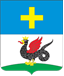 АДМИНИСТРАЦИЯ ГОРОДСКОГО ОКРУГА КАШИРАПОСТАНОВЛЕНИЕ23.12.2021   №   3423-па    КашираО внесении изменений в постановление администрации городского округа Кашира от 31.10.2019г. №3241-па «Об утверждении муниципальной программы «Безопасность и обеспечение безопасности жизнедеятельности населения» В соответствии с Бюджетным кодексом Российской Федерации, Федеральным законом от 03.10.2003г. №131-ФЗ «Об общих принципах организации местного самоуправления в Российской Федерации», решением Совета депутатов городского округа Кашира от 29.12.2020 № 121-н «О бюджете  городского округа Кашира на 2021 год и на плановый период 2022 и 2023 годов» (в редакции решения Совета депутатов от 14.12.2021г. №109-н), постановлением администрации городского округа Кашира от 31.10.2016 года №3274-па «Об утверждении Порядка разработки  и реализации муниципальных  программ городского округа Кашира» (в редакции постановления администрации городского округа Кашира от 16.11.2017г. №4141-па, от 30.03.2018г. №915-па, от 16.06.2021г. №1532-па), ПОСТАНОВЛЯЮ:Внести в постановление администрации городского округа Кашира от 31.10.2019г. №3241-па «Об утверждении муниципальной программы «Безопасность и обеспечение безопасности жизнедеятельности населения» (в редакции постановлений администрации городского округа Кашира от 14.01.2020   № 26-па,  от  09.04.2020  № 860-па, от 19.08.2020   № 1682-па, от 11.11.2020 № 2416-па, от 18.11.2020 № 2499-па, от 30.12.2020 № 3012-па, от  30.12.2020 № 3013-па, от 24.05.2021 № 1278-па, от 08.06.2021 № 1463-па, от 20.07.2021 № 1892- па, от 02.09.2021 № 2344-па, от 19.10.2021 №2748-па, от 17.11.2021 №2985-па (далее - постановление) следующие изменения: Паспорт муниципальной программы городского округа Кашира «Безопасность и обеспечение безопасности жизнедеятельности населения» изложить в редакции согласно приложению № 1 к настоящему постановлению.Паспорт подпрограммы 1 «Профилактика преступлений и иных правонарушений» изложить в редакции согласно приложению № 2 к настоящему постановлению.Перечень мероприятий  подпрограммы 1 «Профилактика преступлений и иных правонарушений» изложить в редакции согласно приложению № 3 к настоящему постановлению.Паспорт подпрограммы 4. «Обеспечение пожарной безопасности на территории муниципального образования Московской области» изложить в редакции согласно приложению № 4 к настоящему постановлению.Перечень мероприятий подпрограммы 4. «Обеспечение пожарной безопасности на территории муниципального образования Московской области»   изложить в редакции согласно приложению № 5 к настоящему постановлению.Паспорт подпрограммы 6. «Обеспечивающая программа» изложить в редакции согласно приложению № 6 к настоящему постановлению.Перечень мероприятий подпрограммы 6. «Обеспечивающая программа» изложить в редакции согласно приложению № 7 к настоящему постановлению.МКУ «Центр обслуживания» городского округа Кашира          (Демина М.Ю.) опубликовать настоящее постановление в газете «Вести Каширского района» и разместить на официальном сайте Администрации городского округа Кашира www.kashira.org в сети «Интернет».3. Контроль за исполнением настоящего постановления возложить на заместителя Главы администрации городского округа Кашира Кузнецову М.С.Исполняющий обязанности Главы  городского округа Кашира                                                                             Н.А.Ханин Приложение №1к постановлению администрации городского округа Кашираот 23.12.2021  № 3423-па«Приложение к постановлению администрациигородского округа Кашира от 31.10.2019г. №3241-па1.Паспорт муниципальной программы «Безопасность и обеспечение безопасности жизнедеятельности населения» »Приложение №2к постановлению администрации городского округа Кашираот 23.12.2021  № 3423-па«Приложение №1к муниципальной программе «Безопасность и обеспечение безопасности жизнедеятельности населения» Паспорт подпрограммы 1.«Профилактика преступлений и иных правонарушений»»Приложение №3к постановлению администрации городского округа Кашира                                                                                                                                                                                от 23.12.2021  № 3423-па«Приложение №1 к подпрограмме 1. « Профилактика преступлений и иных правонарушений»Перечень мероприятий подпрограммы 1. «Профилактика преступлений и иных правонарушений»»Приложение №4к постановлению администрации городского округа Кашираот 23.12.2021  № 3423-па «Приложение №4к муниципальной программе «Безопасность и обеспечение безопасности жизнедеятельности населения» Паспорт подпрограммы 4. «Обеспечение пожарной безопасности на территории муниципального образования Московской области»»Приложение №5к постановлению администрации городского округа Кашираот 23.12.2021  № 3423-па«Приложение №1  к подпрограмме 4. «Обеспечение пожарной безопасности на территории муниципального образования Московской области»Перечень мероприятий подпрограммы 4. «Обеспечение пожарной безопасности на территории муниципального образования Московской области»»Приложение №6к постановлению администрации городского округа Кашираот 23.12.2021  № 3423-па«Приложение №6к муниципальной программе «Безопасность и обеспечение безопасности жизнедеятельности населения» Паспорт подпрограммы 6.«Обеспечивающая программа»»Приложение №7к постановлению администрации городского округа Кашираот 23.12.2021  № 3423-па«Приложение №1  к подпрограмме 6. «Обеспечивающая подпрограмма»Перечень мероприятий подпрограммы 6.«Обеспечивающая подпрограмма»»Координатор муниципальной программыЗаместитель Главы администрации городского округа Кашира Кузнецова М.С.Заместитель Главы администрации городского округа Кашира Кузнецова М.С.Заместитель Главы администрации городского округа Кашира Кузнецова М.С.Заместитель Главы администрации городского округа Кашира Кузнецова М.С.Заместитель Главы администрации городского округа Кашира Кузнецова М.С.Заместитель Главы администрации городского округа Кашира Кузнецова М.С.Муниципальный заказчик муниципальной программыОтдел безопасности управления делопроизводства и безопасности администрации городского округа КашираОтдел безопасности управления делопроизводства и безопасности администрации городского округа КашираОтдел безопасности управления делопроизводства и безопасности администрации городского округа КашираОтдел безопасности управления делопроизводства и безопасности администрации городского округа КашираОтдел безопасности управления делопроизводства и безопасности администрации городского округа КашираОтдел безопасности управления делопроизводства и безопасности администрации городского округа КашираЦель муниципальной программыКомплексное обеспечение безопасности населения и объектов на территории городского округа Кашира Московской области, повышение уровня и результативности борьбы с преступностью.Комплексное обеспечение безопасности населения и объектов на территории городского округа Кашира Московской области, повышение уровня и результативности борьбы с преступностью.Комплексное обеспечение безопасности населения и объектов на территории городского округа Кашира Московской области, повышение уровня и результативности борьбы с преступностью.Комплексное обеспечение безопасности населения и объектов на территории городского округа Кашира Московской области, повышение уровня и результативности борьбы с преступностью.Комплексное обеспечение безопасности населения и объектов на территории городского округа Кашира Московской области, повышение уровня и результативности борьбы с преступностью.Комплексное обеспечение безопасности населения и объектов на территории городского округа Кашира Московской области, повышение уровня и результативности борьбы с преступностью.Перечень подпрограммПодпрограмма 1. « Профилактика преступлений и иных правонарушений»  Подпрограмма 2. «Снижение рисков возникновения и смягчение последствий чрезвычайных ситуаций природного и техногенного характера на территории муниципального образования Московской области».Подпрограмма 3. « Развитие и совершенствование систем оповещения и информирования населения муниципального образования Московской области»  Подпрограмма 4. «Обеспечение пожарной безопасности на территории муниципального образования Московской области»Подпрограмма 5. «Обеспечение мероприятий гражданской обороны на территории муниципального образования Московской области»Подпрограмма 6 «Обеспечивающая подпрограмма»Подпрограмма 1. « Профилактика преступлений и иных правонарушений»  Подпрограмма 2. «Снижение рисков возникновения и смягчение последствий чрезвычайных ситуаций природного и техногенного характера на территории муниципального образования Московской области».Подпрограмма 3. « Развитие и совершенствование систем оповещения и информирования населения муниципального образования Московской области»  Подпрограмма 4. «Обеспечение пожарной безопасности на территории муниципального образования Московской области»Подпрограмма 5. «Обеспечение мероприятий гражданской обороны на территории муниципального образования Московской области»Подпрограмма 6 «Обеспечивающая подпрограмма»Подпрограмма 1. « Профилактика преступлений и иных правонарушений»  Подпрограмма 2. «Снижение рисков возникновения и смягчение последствий чрезвычайных ситуаций природного и техногенного характера на территории муниципального образования Московской области».Подпрограмма 3. « Развитие и совершенствование систем оповещения и информирования населения муниципального образования Московской области»  Подпрограмма 4. «Обеспечение пожарной безопасности на территории муниципального образования Московской области»Подпрограмма 5. «Обеспечение мероприятий гражданской обороны на территории муниципального образования Московской области»Подпрограмма 6 «Обеспечивающая подпрограмма»Подпрограмма 1. « Профилактика преступлений и иных правонарушений»  Подпрограмма 2. «Снижение рисков возникновения и смягчение последствий чрезвычайных ситуаций природного и техногенного характера на территории муниципального образования Московской области».Подпрограмма 3. « Развитие и совершенствование систем оповещения и информирования населения муниципального образования Московской области»  Подпрограмма 4. «Обеспечение пожарной безопасности на территории муниципального образования Московской области»Подпрограмма 5. «Обеспечение мероприятий гражданской обороны на территории муниципального образования Московской области»Подпрограмма 6 «Обеспечивающая подпрограмма»Подпрограмма 1. « Профилактика преступлений и иных правонарушений»  Подпрограмма 2. «Снижение рисков возникновения и смягчение последствий чрезвычайных ситуаций природного и техногенного характера на территории муниципального образования Московской области».Подпрограмма 3. « Развитие и совершенствование систем оповещения и информирования населения муниципального образования Московской области»  Подпрограмма 4. «Обеспечение пожарной безопасности на территории муниципального образования Московской области»Подпрограмма 5. «Обеспечение мероприятий гражданской обороны на территории муниципального образования Московской области»Подпрограмма 6 «Обеспечивающая подпрограмма»Подпрограмма 1. « Профилактика преступлений и иных правонарушений»  Подпрограмма 2. «Снижение рисков возникновения и смягчение последствий чрезвычайных ситуаций природного и техногенного характера на территории муниципального образования Московской области».Подпрограмма 3. « Развитие и совершенствование систем оповещения и информирования населения муниципального образования Московской области»  Подпрограмма 4. «Обеспечение пожарной безопасности на территории муниципального образования Московской области»Подпрограмма 5. «Обеспечение мероприятий гражданской обороны на территории муниципального образования Московской области»Подпрограмма 6 «Обеспечивающая подпрограмма»Источники финансирования муниципальной программы, в том числе по годам:Расходы (тыс.руб.)Расходы (тыс.руб.)Расходы (тыс.руб.)Расходы (тыс.руб.)Расходы (тыс.руб.)Расходы (тыс.руб.)Источники финансирования муниципальной программы, в том числе по годам:ВсегоОчередной финансовый год (2020 год)1-й год планового периода (2021 год)2-й год планового периода (2022 год)3-й год планового периода (2023 год)4-й год планового периода (2024 год)Средства бюджета Московской области2696,0860,0459,0459,0459,0459,0Средства федерального бюджета0,000,000,00,000,00,00Средства бюджета городского округа Кашира292311,353124,470206,357962,455509,155509,1Внебюджетные источники0,000,000,000,000,00,0Всего, в том числе по годам:295007,353984,470665,358421,4055968,1055968,1Муниципальный заказчик   подпрограммы                    Отдел безопасности управления делопроизводства и безопасности администрации городского округа КашираОтдел безопасности управления делопроизводства и безопасности администрации городского округа КашираОтдел безопасности управления делопроизводства и безопасности администрации городского округа КашираОтдел безопасности управления делопроизводства и безопасности администрации городского округа КашираОтдел безопасности управления делопроизводства и безопасности администрации городского округа КашираОтдел безопасности управления делопроизводства и безопасности администрации городского округа КашираОтдел безопасности управления делопроизводства и безопасности администрации городского округа КашираОтдел безопасности управления делопроизводства и безопасности администрации городского округа КашираИсточники         
финансирования    
подпрограммы по   
годам реализации и
главным           
распорядителям бюджетных средств,
в том числе по    
годам:Главный      
распорядитель
бюджетных    
средств:Источник      
финансированияРасходы (тыс.рублей)Расходы (тыс.рублей)Расходы (тыс.рублей)Расходы (тыс.рублей)Расходы (тыс.рублей)Расходы (тыс.рублей)Источники         
финансирования    
подпрограммы по   
годам реализации и
главным           
распорядителям бюджетных средств,
в том числе по    
годам:Главный      
распорядитель
бюджетных    
средств:Источник      
финансирования2020 год2021 год2022 год2023 год2024 годИтого:Источники         
финансирования    
подпрограммы по   
годам реализации и
главным           
распорядителям бюджетных средств,
в том числе по    
годам:Всего:        
в том числе:32181,144140,436509,034055,734055,7180941,9Источники         
финансирования    
подпрограммы по   
годам реализации и
главным           
распорядителям бюджетных средств,
в том числе по    
годам:Средства федерального бюджета0,000,000,000,000,000,00Источники         
финансирования    
подпрограммы по   
годам реализации и
главным           
распорядителям бюджетных средств,
в том числе по    
годам:Средства бюджета Московскойобласти860,0459,0459,0459,0459,02696,0Источники         
финансирования    
подпрограммы по   
годам реализации и
главным           
распорядителям бюджетных средств,
в том числе по    
годам:Средства бюджета городского округа Кашира31321,143681,436050,033596,733596,7178245,9Источники         
финансирования    
подпрограммы по   
годам реализации и
главным           
распорядителям бюджетных средств,
в том числе по    
годам:Внебюджетные источники0,000,000,000,000,000,00Источники         
финансирования    
подпрограммы по   
годам реализации и
главным           
распорядителям бюджетных средств,
в том числе по    
годам:Администрация городского округа КашираСредства бюджета городского округа Кашира31321,143681,436050,033596,733596,7178245,9Источники         
финансирования    
подпрограммы по   
годам реализации и
главным           
распорядителям бюджетных средств,
в том числе по    
годам:Управление образованияСредства бюджета городского округа Кашира0,000,000,000,000,000,00Источники         
финансирования    
подпрограммы по   
годам реализации и
главным           
распорядителям бюджетных средств,
в том числе по    
годам:Отдел по культуре, спорту и молодежной политикеСредства бюджета городского округа Кашира0,000,000,000,000,000,00N   
п/пМероприятия 
подпрограммыСрок       
исполнения 
мероприятияИсточники     
финансированияОбъемфинансирования мероприятия в году, предшествующему году начала реализации муниципальной программы (тыс. руб.)Всего 
(тыс. 
руб.)Объем финансирования по годам (тыс.руб.)Объем финансирования по годам (тыс.руб.)Объем финансирования по годам (тыс.руб.)Объем финансирования по годам (тыс.руб.)Объем финансирования по годам (тыс.руб.)Ответственный
завыполнение
мероприятия  
подпрограммыРезультаты  
выполнения  
мероприятий 
подпрограммыN   
п/пМероприятия 
подпрограммыИсточники     
финансированияОбъемфинансирования мероприятия в году, предшествующему году начала реализации муниципальной программы (тыс. руб.)Всего 
(тыс. 
руб.)2020 год2021 год2022 год2023год2024 годОтветственный
завыполнение
мероприятия  
подпрограммыРезультаты  
выполнения  
мероприятий 
подпрограммы1Основное мероприятие 01. Повышение степени антитеррористической защищенности социально значимых объектов, находящихся в собственности муниципального образования, и мест с массовым пребыванием людей2020-2024ггИтого52806,032032,7679,31323,4010,010,010,0Отдел безопасностиУвеличение доли социально значимых объектов (учреждений), оборудованных в целях антитеррористической защищенности средствами безопасности1Основное мероприятие 01. Повышение степени антитеррористической защищенности социально значимых объектов, находящихся в собственности муниципального образования, и мест с массовым пребыванием людей2020-2024ггСредства федерального бюджета0,000,000,000,000,000,000,00Отдел безопасностиУвеличение доли социально значимых объектов (учреждений), оборудованных в целях антитеррористической защищенности средствами безопасности1Основное мероприятие 01. Повышение степени антитеррористической защищенности социально значимых объектов, находящихся в собственности муниципального образования, и мест с массовым пребыванием людей2020-2024ггСредства бюджета    Московской области0,000,000,000,000,000,000,00Отдел безопасностиУвеличение доли социально значимых объектов (учреждений), оборудованных в целях антитеррористической защищенности средствами безопасности1Основное мероприятие 01. Повышение степени антитеррористической защищенности социально значимых объектов, находящихся в собственности муниципального образования, и мест с массовым пребыванием людей2020-2024ггСредства бюджета городского округа Кашира52806,032032,7679,31323,410,010,010,0Отдел безопасностиУвеличение доли социально значимых объектов (учреждений), оборудованных в целях антитеррористической защищенности средствами безопасности1Основное мероприятие 01. Повышение степени антитеррористической защищенности социально значимых объектов, находящихся в собственности муниципального образования, и мест с массовым пребыванием людей2020-2024ггВнебюджетные источники0,000,000,000,000,000,000,00Отдел безопасностиУвеличение доли социально значимых объектов (учреждений), оборудованных в целях антитеррористической защищенности средствами безопасности2Мероприятие 1.01.Проведение мероприятий по профилактике терроризма2020-2024ггИтого0,000,000,000,000,000,000,00Отдел безопасности, ОМВД по г.о.Кашира, линейный отдел полиции на железнодорожной станции Кашира, руководители учрежденийКоличество мероприятий по профилактике терроризма2Мероприятие 1.01.Проведение мероприятий по профилактике терроризма2020-2024ггСредства федерального бюджета0,000,000,000,000,000,000,00Отдел безопасности, ОМВД по г.о.Кашира, линейный отдел полиции на железнодорожной станции Кашира, руководители учрежденийКоличество мероприятий по профилактике терроризма2Мероприятие 1.01.Проведение мероприятий по профилактике терроризма2020-2024ггСредства бюджета    Московской области0,000,000,000,000,000,000,00Отдел безопасности, ОМВД по г.о.Кашира, линейный отдел полиции на железнодорожной станции Кашира, руководители учрежденийКоличество мероприятий по профилактике терроризма2Мероприятие 1.01.Проведение мероприятий по профилактике терроризма2020-2024ггСредства бюджета городского округа Кашира0,000,000,000,000,000,000,00Отдел безопасности, ОМВД по г.о.Кашира, линейный отдел полиции на железнодорожной станции Кашира, руководители учрежденийКоличество мероприятий по профилактике терроризма2Мероприятие 1.01.Проведение мероприятий по профилактике терроризма2020-2024ггВнебюджетные источники0,000,000,000,000,000,000,00Отдел безопасности, ОМВД по г.о.Кашира, линейный отдел полиции на железнодорожной станции Кашира, руководители учрежденийКоличество мероприятий по профилактике терроризма3Мероприятие 1.02.Приобретение оборудования (материалов), наглядных пособий и оснащения для использования при проведении тренировок на объектах с массовым пребыванием людей2020-2024ггИтого0,0050,010,010,010,010,010,0Отдел безопасностиПриобретение оборудования, наглядных пособий для использования при проведении антитеррористических тренировок на объектах с массовым пребыванием людей3Мероприятие 1.02.Приобретение оборудования (материалов), наглядных пособий и оснащения для использования при проведении тренировок на объектах с массовым пребыванием людей2020-2024ггСредства федерального бюджета0,000,000,000,000,000,000,00Отдел безопасностиПриобретение оборудования, наглядных пособий для использования при проведении антитеррористических тренировок на объектах с массовым пребыванием людей3Мероприятие 1.02.Приобретение оборудования (материалов), наглядных пособий и оснащения для использования при проведении тренировок на объектах с массовым пребыванием людей2020-2024ггСредства бюджета    Московской области0,000,000,000,000,000,000,00Отдел безопасностиПриобретение оборудования, наглядных пособий для использования при проведении антитеррористических тренировок на объектах с массовым пребыванием людей3Мероприятие 1.02.Приобретение оборудования (материалов), наглядных пособий и оснащения для использования при проведении тренировок на объектах с массовым пребыванием людей2020-2024ггСредства бюджета городского округа Кашира0,0050,010,010,010,010,010,0Отдел безопасностиПриобретение оборудования, наглядных пособий для использования при проведении антитеррористических тренировок на объектах с массовым пребыванием людей3Мероприятие 1.02.Приобретение оборудования (материалов), наглядных пособий и оснащения для использования при проведении тренировок на объектах с массовым пребыванием людей2020-2024ггВнебюджетные источники0,000,000,000,000,000,000,00Отдел безопасностиПриобретение оборудования, наглядных пособий для использования при проведении антитеррористических тренировок на объектах с массовым пребыванием людей4Мероприятие 1.03.Оборудование социально значимых объектов инженерно-техническими сооружениями, обеспечивающими контроль доступа или блокирование несанкционированного доступа, контроль 
и оповещение 
о возникновении угроз2020-2024ггИтого1636,301946,01313,41313,40,000,000,00Отдел безопасностиОборудование объектов (учреждений) пропускными пунктами,  шлагбаумами, турникетами,   средствами для принудительной остановки авто-транспорта, металлическими дверями с врез-ным глазком 
и домофоном.Установка 
и поддержание 
в исправном состоянии охранной сигнализации, 
в том числе сис-тем внутреннего видеонаблюдения4Мероприятие 1.03.Оборудование социально значимых объектов инженерно-техническими сооружениями, обеспечивающими контроль доступа или блокирование несанкционированного доступа, контроль 
и оповещение 
о возникновении угроз2020-2024ггСредства федерального бюджета0,000,000,000,000,000,000,00Отдел безопасностиОборудование объектов (учреждений) пропускными пунктами,  шлагбаумами, турникетами,   средствами для принудительной остановки авто-транспорта, металлическими дверями с врез-ным глазком 
и домофоном.Установка 
и поддержание 
в исправном состоянии охранной сигнализации, 
в том числе сис-тем внутреннего видеонаблюдения4Мероприятие 1.03.Оборудование социально значимых объектов инженерно-техническими сооружениями, обеспечивающими контроль доступа или блокирование несанкционированного доступа, контроль 
и оповещение 
о возникновении угроз2020-2024ггСредства бюджета    Московской области0,000,000,000,000,000,000,00Отдел безопасностиОборудование объектов (учреждений) пропускными пунктами,  шлагбаумами, турникетами,   средствами для принудительной остановки авто-транспорта, металлическими дверями с врез-ным глазком 
и домофоном.Установка 
и поддержание 
в исправном состоянии охранной сигнализации, 
в том числе сис-тем внутреннего видеонаблюдения4Мероприятие 1.03.Оборудование социально значимых объектов инженерно-техническими сооружениями, обеспечивающими контроль доступа или блокирование несанкционированного доступа, контроль 
и оповещение 
о возникновении угроз2020-2024ггСредства бюджета городского округа Кашира1636,301946,01313,41313,40,000,000,00Отдел безопасностиОборудование объектов (учреждений) пропускными пунктами,  шлагбаумами, турникетами,   средствами для принудительной остановки авто-транспорта, металлическими дверями с врез-ным глазком 
и домофоном.Установка 
и поддержание 
в исправном состоянии охранной сигнализации, 
в том числе сис-тем внутреннего видеонаблюдения4Мероприятие 1.03.Оборудование социально значимых объектов инженерно-техническими сооружениями, обеспечивающими контроль доступа или блокирование несанкционированного доступа, контроль 
и оповещение 
о возникновении угроз2020-2024ггВнебюджетные источники0,000,000,000,000,000,000,00Отдел безопасностиОборудование объектов (учреждений) пропускными пунктами,  шлагбаумами, турникетами,   средствами для принудительной остановки авто-транспорта, металлическими дверями с врез-ным глазком 
и домофоном.Установка 
и поддержание 
в исправном состоянии охранной сигнализации, 
в том числе сис-тем внутреннего видеонаблюдения5Основное мероприятие 02. Обеспечение деятельности общественных объединений правоохранительной направленности2020-2024ггИтого47,00400,00,00100,0100,0100,0100,0Отдел безопасности, ОМВД по г.о.Кашира, линейный отдел полиции на железнодорожной станции Кашира,Увеличение доли от числа граждан принимающих участие в деятельности народных дружин обеспечению правопорядка и безопасности граждан5Основное мероприятие 02. Обеспечение деятельности общественных объединений правоохранительной направленности2020-2024ггСредства федерального бюджета0,000,000,000,000,000,000,00Отдел безопасности, ОМВД по г.о.Кашира, линейный отдел полиции на железнодорожной станции Кашира,Увеличение доли от числа граждан принимающих участие в деятельности народных дружин обеспечению правопорядка и безопасности граждан5Основное мероприятие 02. Обеспечение деятельности общественных объединений правоохранительной направленности2020-2024ггСредства бюджета    Московской области0,000,000,000,000,000,000,00Отдел безопасности, ОМВД по г.о.Кашира, линейный отдел полиции на железнодорожной станции Кашира,Увеличение доли от числа граждан принимающих участие в деятельности народных дружин обеспечению правопорядка и безопасности граждан5Основное мероприятие 02. Обеспечение деятельности общественных объединений правоохранительной направленности2020-2024ггСредства бюджета городского округа Кашира47,00400,00,00100,0100,0100,0100,0Отдел безопасности, ОМВД по г.о.Кашира, линейный отдел полиции на железнодорожной станции Кашира,Увеличение доли от числа граждан принимающих участие в деятельности народных дружин обеспечению правопорядка и безопасности граждан5Основное мероприятие 02. Обеспечение деятельности общественных объединений правоохранительной направленности2020-2024ггВнебюджетные источники0,000,000,000,000,000,000,00Отдел безопасности, ОМВД по г.о.Кашира, линейный отдел полиции на железнодорожной станции Кашира,Увеличение доли от числа граждан принимающих участие в деятельности народных дружин обеспечению правопорядка и безопасности граждан6Мероприятие 2.01.Проведение мероприятий по привлечению граждан, принимающих участие в деятельности народных дружин2020-2024ггИтого0,000,000,000,000,000,000,00Отдел безопасности, ОМВД по г.о.Кашира, линейный отдел полиции на железнодорожной станции Кашира,Рост числа граждан, участвующих в деятельности народных дружин6Мероприятие 2.01.Проведение мероприятий по привлечению граждан, принимающих участие в деятельности народных дружин2020-2024ггСредства федерального бюджета0,000,000,000,000,000,000,00Отдел безопасности, ОМВД по г.о.Кашира, линейный отдел полиции на железнодорожной станции Кашира,Рост числа граждан, участвующих в деятельности народных дружин6Мероприятие 2.01.Проведение мероприятий по привлечению граждан, принимающих участие в деятельности народных дружин2020-2024ггСредства бюджета    Московской области0,000,000,000,000,000,000,00Отдел безопасности, ОМВД по г.о.Кашира, линейный отдел полиции на железнодорожной станции Кашира,Рост числа граждан, участвующих в деятельности народных дружин6Мероприятие 2.01.Проведение мероприятий по привлечению граждан, принимающих участие в деятельности народных дружин2020-2024ггСредства бюджета городского округа Кашира0,000,000,000,000,000,000,00Отдел безопасности, ОМВД по г.о.Кашира, линейный отдел полиции на железнодорожной станции Кашира,Рост числа граждан, участвующих в деятельности народных дружин6Мероприятие 2.01.Проведение мероприятий по привлечению граждан, принимающих участие в деятельности народных дружин2020-2024ггВнебюджетные источники0,000,000,000,000,000,000,00Отдел безопасности, ОМВД по г.о.Кашира, линейный отдел полиции на железнодорожной станции Кашира,Рост числа граждан, участвующих в деятельности народных дружин7Мероприятие 2.02.Материальное стимулирование народных дружинников.2020-2024ггИтого0,00400,00,0100,0100,0100,0100,0Отдел безопасности, ОМВД по г.о.Кашира, линейный отдел полиции на железнодорожной станции Кашира,Выполнение требований при расчете нормативов расходов бюджета7Мероприятие 2.02.Материальное стимулирование народных дружинников.2020-2024ггСредства федерального бюджета0,000,000,000,000,000,000,00Отдел безопасности, ОМВД по г.о.Кашира, линейный отдел полиции на железнодорожной станции Кашира,Выполнение требований при расчете нормативов расходов бюджета7Мероприятие 2.02.Материальное стимулирование народных дружинников.2020-2024ггСредства бюджета    Московской области0,000,000,000,000,000,000,00Отдел безопасности, ОМВД по г.о.Кашира, линейный отдел полиции на железнодорожной станции Кашира,Выполнение требований при расчете нормативов расходов бюджета7Мероприятие 2.02.Материальное стимулирование народных дружинников.2020-2024ггСредства бюджета городского округа Кашира0,00400,00,00100,0100,0100,0100,0Отдел безопасности, ОМВД по г.о.Кашира, линейный отдел полиции на железнодорожной станции Кашира,Выполнение требований при расчете нормативов расходов бюджета7Мероприятие 2.02.Материальное стимулирование народных дружинников.2020-2024ггВнебюджетные источники0,000,000,000,000,000,000,00Отдел безопасности, ОМВД по г.о.Кашира, линейный отдел полиции на железнодорожной станции Кашира,Выполнение требований при расчете нормативов расходов бюджета8Мероприятие 2.03.Материально–техническое обеспечение деятельности народных дружин.2020-2024ггИтого0,000,000,000,000,000,000,00Отдел безопасностиОбеспечение народных дружин необходимой материально-технической базой  8Мероприятие 2.03.Материально–техническое обеспечение деятельности народных дружин.2020-2024ггСредства федерального бюджета0,000,000,000,000,000,000,00Отдел безопасностиОбеспечение народных дружин необходимой материально-технической базой  8Мероприятие 2.03.Материально–техническое обеспечение деятельности народных дружин.2020-2024ггСредства бюджета    Московской области0,000,000,000,000,000,000,00Отдел безопасностиОбеспечение народных дружин необходимой материально-технической базой  8Мероприятие 2.03.Материально–техническое обеспечение деятельности народных дружин.2020-2024ггСредства бюджета городского округа Кашира0,000,000,000,000,000,000,00Отдел безопасностиОбеспечение народных дружин необходимой материально-технической базой  8Мероприятие 2.03.Материально–техническое обеспечение деятельности народных дружин.2020-2024ггВнебюджетные источники0,000,000,000,000,000,000,00Отдел безопасностиОбеспечение народных дружин необходимой материально-технической базой  9Мероприятие 2.04.Проведение мероприятий по обеспечению правопорядка и безопасности граждан2020-2024ггИтого0,000,000,000,000,000,000,00Отдел безопасности, ОМВД по г.о.Кашира, линейный отдел полиции на железнодорожной станции Кашира,Количество дополнительных мероприятий по обеспечению правопорядка и безопасности граждан9Мероприятие 2.04.Проведение мероприятий по обеспечению правопорядка и безопасности граждан2020-2024ггСредства федерального бюджета0,000,000,000,000,000,000,00Отдел безопасности, ОМВД по г.о.Кашира, линейный отдел полиции на железнодорожной станции Кашира,Количество дополнительных мероприятий по обеспечению правопорядка и безопасности граждан9Мероприятие 2.04.Проведение мероприятий по обеспечению правопорядка и безопасности граждан2020-2024ггСредства бюджета    Московской области0,000,000,000,000,000,000,00Отдел безопасности, ОМВД по г.о.Кашира, линейный отдел полиции на железнодорожной станции Кашира,Количество дополнительных мероприятий по обеспечению правопорядка и безопасности граждан9Мероприятие 2.04.Проведение мероприятий по обеспечению правопорядка и безопасности граждан2020-2024ггСредства бюджета городского округа Кашира0,000,000,000,000,000,000,00Отдел безопасности, ОМВД по г.о.Кашира, линейный отдел полиции на железнодорожной станции Кашира,Количество дополнительных мероприятий по обеспечению правопорядка и безопасности граждан9Мероприятие 2.04.Проведение мероприятий по обеспечению правопорядка и безопасности граждан2020-2024ггВнебюджетные источники0,000,000,000,000,000,000,00Отдел безопасности, ОМВД по г.о.Кашира, линейный отдел полиции на железнодорожной станции Кашира,Количество дополнительных мероприятий по обеспечению правопорядка и безопасности граждан10.Мероприятие 2.05.Осуществление мероприятий по обучению народных дружинников.2020-2024ггИтого0,000,000,000,000,000,000,00Отдел безопасности, ОМВД по г.о.Кашира, линейный отдел полиции на железнодорожной станции Кашира,Кол-во обученных народных дружинников10.Мероприятие 2.05.Осуществление мероприятий по обучению народных дружинников.2020-2024ггСредства федерального бюджета0,000,000,000,000,000,000,00Отдел безопасности, ОМВД по г.о.Кашира, линейный отдел полиции на железнодорожной станции Кашира,Кол-во обученных народных дружинников10.Мероприятие 2.05.Осуществление мероприятий по обучению народных дружинников.2020-2024ггСредства бюджета    Московской области0,000,000,000,000,000,000,00Отдел безопасности, ОМВД по г.о.Кашира, линейный отдел полиции на железнодорожной станции Кашира,Кол-во обученных народных дружинников10.Мероприятие 2.05.Осуществление мероприятий по обучению народных дружинников.2020-2024ггСредства бюджета городского округа Кашира0,000,000,000,000,000,000,00Отдел безопасности, ОМВД по г.о.Кашира, линейный отдел полиции на железнодорожной станции Кашира,Кол-во обученных народных дружинников10.Мероприятие 2.05.Осуществление мероприятий по обучению народных дружинников.2020-2024ггВнебюджетные источники0,000,000,000,000,000,000,00Отдел безопасности, ОМВД по г.о.Кашира, линейный отдел полиции на железнодорожной станции Кашира,Кол-во обученных народных дружинников11Основное мероприятие 03. Реализация мероприятий по обеспечению общественного порядка и общественной безопасности,  профилактике  проявлений экстремизма на территории муниципального образования Московской области2020-2024ггИтого0,000,000,000,000,000,000,00Отдел безопасности, ОМВД по г.о.Кашира, линейный отдел полиции на железнодорожной станции Кашира,обеспечение общественного порядка и общественной безопасности, профилактике проявлений экстремизма на территории Московской области11Основное мероприятие 03. Реализация мероприятий по обеспечению общественного порядка и общественной безопасности,  профилактике  проявлений экстремизма на территории муниципального образования Московской области2020-2024ггСредства федерального бюджета0,000,000,000,000,000,000,00Отдел безопасности, ОМВД по г.о.Кашира, линейный отдел полиции на железнодорожной станции Кашира,обеспечение общественного порядка и общественной безопасности, профилактике проявлений экстремизма на территории Московской области11Основное мероприятие 03. Реализация мероприятий по обеспечению общественного порядка и общественной безопасности,  профилактике  проявлений экстремизма на территории муниципального образования Московской области2020-2024ггСредства бюджета    Московской области0,000,000,000,000,000,000,00Отдел безопасности, ОМВД по г.о.Кашира, линейный отдел полиции на железнодорожной станции Кашира,обеспечение общественного порядка и общественной безопасности, профилактике проявлений экстремизма на территории Московской области11Основное мероприятие 03. Реализация мероприятий по обеспечению общественного порядка и общественной безопасности,  профилактике  проявлений экстремизма на территории муниципального образования Московской области2020-2024ггСредства бюджета городского округа Кашира0,000,000,000,000,000,000,00Отдел безопасности, ОМВД по г.о.Кашира, линейный отдел полиции на железнодорожной станции Кашира,обеспечение общественного порядка и общественной безопасности, профилактике проявлений экстремизма на территории Московской области11Основное мероприятие 03. Реализация мероприятий по обеспечению общественного порядка и общественной безопасности,  профилактике  проявлений экстремизма на территории муниципального образования Московской области2020-2024ггВнебюджетные источники0,000,000,000,000,000,000,00Отдел безопасности, ОМВД по г.о.Кашира, линейный отдел полиции на железнодорожной станции Кашира,обеспечение общественного порядка и общественной безопасности, профилактике проявлений экстремизма на территории Московской области11Основное мероприятие 03. Реализация мероприятий по обеспечению общественного порядка и общественной безопасности,  профилактике  проявлений экстремизма на территории муниципального образования Московской области2020-2024ггВнебюджетные источники0,000,000,000,000,000,000,00Отдел безопасности, ОМВД по г.о.Кашира, линейный отдел полиции на железнодорожной станции Кашира,обеспечение общественного порядка и общественной безопасности, профилактике проявлений экстремизма на территории Московской области12Мероприятие 3.03Участие в мероприятиях по профилактике терроризма и рейдах в местах массового отдыха и скопления молодежи с целью выявления экстремистски настроенных лиц2020-2024ггИтого0,000,000,000,000,000,000,00Отдел безопасности Количество мероприятий по профилактике терроризма в местах массового отдыха и скопления молодежи с целью выявления экстремистски настроенных лиц12Мероприятие 3.03Участие в мероприятиях по профилактике терроризма и рейдах в местах массового отдыха и скопления молодежи с целью выявления экстремистски настроенных лиц2020-2024ггСредства федерального бюджета0,000,000,000,000,000,000,00Отдел безопасности Количество мероприятий по профилактике терроризма в местах массового отдыха и скопления молодежи с целью выявления экстремистски настроенных лиц12Мероприятие 3.03Участие в мероприятиях по профилактике терроризма и рейдах в местах массового отдыха и скопления молодежи с целью выявления экстремистски настроенных лиц2020-2024ггСредства бюджета    Московской области0,000,000,000,000,000,000,00Отдел безопасности Количество мероприятий по профилактике терроризма в местах массового отдыха и скопления молодежи с целью выявления экстремистски настроенных лиц12Мероприятие 3.03Участие в мероприятиях по профилактике терроризма и рейдах в местах массового отдыха и скопления молодежи с целью выявления экстремистски настроенных лиц2020-2024ггСредства бюджета городского округа Кашира0,000,000,000,000,000,000,00Отдел безопасности Количество мероприятий по профилактике терроризма в местах массового отдыха и скопления молодежи с целью выявления экстремистски настроенных лиц12Мероприятие 3.03Участие в мероприятиях по профилактике терроризма и рейдах в местах массового отдыха и скопления молодежи с целью выявления экстремистски настроенных лиц2020-2024ггВнебюджетные источники0,000,000,000,000,000,000,00Отдел безопасности Количество мероприятий по профилактике терроризма в местах массового отдыха и скопления молодежи с целью выявления экстремистски настроенных лиц13Мероприятие 3.04.Проведение мероприятий по профилактике экстремизма2020-2024ггИтого0,000,000,000,000,000,000,00Отдел безопасности, ОМВД по г.о.Кашира, линейный отдел полиции на железнодорожной станции Кашира                                                                                                                                                                                                                                                                                                                     Количество мероприятий по профилактике экстремизма 13Мероприятие 3.04.Проведение мероприятий по профилактике экстремизма2020-2024ггСредства федерального бюджета0,000,000,000,000,000,000,00Отдел безопасности, ОМВД по г.о.Кашира, линейный отдел полиции на железнодорожной станции Кашира                                                                                                                                                                                                                                                                                                                     Количество мероприятий по профилактике экстремизма 13Мероприятие 3.04.Проведение мероприятий по профилактике экстремизма2020-2024ггСредства бюджета    Московской области0,000,000,000,000,000,000,00Отдел безопасности, ОМВД по г.о.Кашира, линейный отдел полиции на железнодорожной станции Кашира                                                                                                                                                                                                                                                                                                                     Количество мероприятий по профилактике экстремизма 13Мероприятие 3.04.Проведение мероприятий по профилактике экстремизма2020-2024ггСредства бюджета городского округа Кашира0,000,000,000,000,000,000,00Отдел безопасности, ОМВД по г.о.Кашира, линейный отдел полиции на железнодорожной станции Кашира                                                                                                                                                                                                                                                                                                                     Количество мероприятий по профилактике экстремизма 13Мероприятие 3.04.Проведение мероприятий по профилактике экстремизма2020-2024ггВнебюджетные источники0,000,000,000,000,000,000,00Отдел безопасности, ОМВД по г.о.Кашира, линейный отдел полиции на железнодорожной станции Кашира                                                                                                                                                                                                                                                                                                                     Количество мероприятий по профилактике экстремизма 14Мероприятие 3.05.Организация и проведение «круглых столов» с лидерами местных национально-культурных объединений и религиозных организаций по вопросам социальной и культурной адаптации мигрантов, предупреждения конфликтных ситуаций среди молодежи, воспитания  межнациональной и межконфессиональной толерантности2020-2024ггИтого0,000,000,000,000,000,000,00Отдел безопасности, ОМВД по г.о.Кашира, линейный отдел полиции на железнодорожной станции КашираПроведение «круглого стола», приобретение канцелярских принадлежностей. Формирование толерантных межнациональных отношений14Мероприятие 3.05.Организация и проведение «круглых столов» с лидерами местных национально-культурных объединений и религиозных организаций по вопросам социальной и культурной адаптации мигрантов, предупреждения конфликтных ситуаций среди молодежи, воспитания  межнациональной и межконфессиональной толерантности2020-2024ггСредства федерального бюджета0,000,000,000,000,000,000,00Отдел безопасности, ОМВД по г.о.Кашира, линейный отдел полиции на железнодорожной станции КашираПроведение «круглого стола», приобретение канцелярских принадлежностей. Формирование толерантных межнациональных отношений14Мероприятие 3.05.Организация и проведение «круглых столов» с лидерами местных национально-культурных объединений и религиозных организаций по вопросам социальной и культурной адаптации мигрантов, предупреждения конфликтных ситуаций среди молодежи, воспитания  межнациональной и межконфессиональной толерантности2020-2024ггСредства бюджета    Московской области0,000,000,000,000,000,000,00Отдел безопасности, ОМВД по г.о.Кашира, линейный отдел полиции на железнодорожной станции КашираПроведение «круглого стола», приобретение канцелярских принадлежностей. Формирование толерантных межнациональных отношений14Мероприятие 3.05.Организация и проведение «круглых столов» с лидерами местных национально-культурных объединений и религиозных организаций по вопросам социальной и культурной адаптации мигрантов, предупреждения конфликтных ситуаций среди молодежи, воспитания  межнациональной и межконфессиональной толерантности2020-2024ггСредства бюджета городского округа Кашира0,000,000,000,000,000,000,00Отдел безопасности, ОМВД по г.о.Кашира, линейный отдел полиции на железнодорожной станции КашираПроведение «круглого стола», приобретение канцелярских принадлежностей. Формирование толерантных межнациональных отношений14Мероприятие 3.05.Организация и проведение «круглых столов» с лидерами местных национально-культурных объединений и религиозных организаций по вопросам социальной и культурной адаптации мигрантов, предупреждения конфликтных ситуаций среди молодежи, воспитания  межнациональной и межконфессиональной толерантности2020-2024ггВнебюджетные источники0,000,000,000,000,000,000,00Отдел безопасности, ОМВД по г.о.Кашира, линейный отдел полиции на железнодорожной станции КашираПроведение «круглого стола», приобретение канцелярских принадлежностей. Формирование толерантных межнациональных отношений15Мероприятие 3.06.Организация и проведение информационно-пропагандистских мероприятий по разъяснению сущности терроризма и его общественной опасности, а также формирование у граждан неприятия идеологии терроризма.2020-2024ггИтого0,000,000,000,000,000,000,00Отдел безопасности, ОМВД по г.о.Кашира, линейный отдел полиции на железнодорожной станции КашираКоличество информационно-пропагандистских мероприятий по разъяснению сущности терроризма и его общественной опасности, а также формирование у граждан неприятия идеологии терроризмаКоличество отремонтированных зданий (помещений) При наличии15Мероприятие 3.06.Организация и проведение информационно-пропагандистских мероприятий по разъяснению сущности терроризма и его общественной опасности, а также формирование у граждан неприятия идеологии терроризма.2020-2024ггСредства федерального бюджета0,000,000,000,000,000,000,00Отдел безопасности, ОМВД по г.о.Кашира, линейный отдел полиции на железнодорожной станции КашираКоличество информационно-пропагандистских мероприятий по разъяснению сущности терроризма и его общественной опасности, а также формирование у граждан неприятия идеологии терроризмаКоличество отремонтированных зданий (помещений) При наличии15Мероприятие 3.06.Организация и проведение информационно-пропагандистских мероприятий по разъяснению сущности терроризма и его общественной опасности, а также формирование у граждан неприятия идеологии терроризма.2020-2024ггСредства бюджета    Московской области0,000,000,000,000,000,000,00Отдел безопасности, ОМВД по г.о.Кашира, линейный отдел полиции на железнодорожной станции КашираКоличество информационно-пропагандистских мероприятий по разъяснению сущности терроризма и его общественной опасности, а также формирование у граждан неприятия идеологии терроризмаКоличество отремонтированных зданий (помещений) При наличии15Мероприятие 3.06.Организация и проведение информационно-пропагандистских мероприятий по разъяснению сущности терроризма и его общественной опасности, а также формирование у граждан неприятия идеологии терроризма.2020-2024ггСредства бюджета городского округа Кашира0,000,000,000,000,000,000,00Отдел безопасности, ОМВД по г.о.Кашира, линейный отдел полиции на железнодорожной станции КашираКоличество информационно-пропагандистских мероприятий по разъяснению сущности терроризма и его общественной опасности, а также формирование у граждан неприятия идеологии терроризмаКоличество отремонтированных зданий (помещений) При наличии15Мероприятие 3.06.Организация и проведение информационно-пропагандистских мероприятий по разъяснению сущности терроризма и его общественной опасности, а также формирование у граждан неприятия идеологии терроризма.2020-2024ггВнебюджетные источники0,000,000,000,000,000,000,00Отдел безопасности, ОМВД по г.о.Кашира, линейный отдел полиции на железнодорожной станции КашираКоличество информационно-пропагандистских мероприятий по разъяснению сущности терроризма и его общественной опасности, а также формирование у граждан неприятия идеологии терроризмаКоличество отремонтированных зданий (помещений) При наличии15Мероприятие 3.06.Организация и проведение информационно-пропагандистских мероприятий по разъяснению сущности терроризма и его общественной опасности, а также формирование у граждан неприятия идеологии терроризма.2020-2024ггСредства бюджета городского округа Кашира0,000,000,000,000,000,000,00Отдел безопасности, ОМВД по г.о.Кашира, линейный отдел полиции на железнодорожной станции КашираКоличество информационно-пропагандистских мероприятий по разъяснению сущности терроризма и его общественной опасности, а также формирование у граждан неприятия идеологии терроризмаКоличество отремонтированных зданий (помещений) При наличии15Мероприятие 3.06.Организация и проведение информационно-пропагандистских мероприятий по разъяснению сущности терроризма и его общественной опасности, а также формирование у граждан неприятия идеологии терроризма.2020-2024ггВнебюджетные источники0,000,000,000,000,000,000,00Отдел безопасности, ОМВД по г.о.Кашира, линейный отдел полиции на железнодорожной станции КашираКоличество информационно-пропагандистских мероприятий по разъяснению сущности терроризма и его общественной опасности, а также формирование у граждан неприятия идеологии терроризмаКоличество отремонтированных зданий (помещений) При наличии16.Основное мероприятие 04. Развертывание элементов системы технологического обеспечения региональной общественной безопасности и оперативного управления «Безопасный регион»2020-2024ггИтого15912,7667346,99451,317985,613910,013000,013000,0Отдел безопасности, рабочая группа по развитию АПК «Безопасный регион»Увеличение доли коммерческих объектов,  подъездов многоквартирных домов, социальных объектов и мест с массовым пребыванием людей, оборудованных системами видеонаблюдения и подключенных к системе технологического обеспечения региональной общественной безопасности и оперативного управления «Безопасный регион»16.Основное мероприятие 04. Развертывание элементов системы технологического обеспечения региональной общественной безопасности и оперативного управления «Безопасный регион»2020-2024ггСредства федерального бюджета0,000,000,000,000,000,000,00Отдел безопасности, рабочая группа по развитию АПК «Безопасный регион»Увеличение доли коммерческих объектов,  подъездов многоквартирных домов, социальных объектов и мест с массовым пребыванием людей, оборудованных системами видеонаблюдения и подключенных к системе технологического обеспечения региональной общественной безопасности и оперативного управления «Безопасный регион»16.Основное мероприятие 04. Развертывание элементов системы технологического обеспечения региональной общественной безопасности и оперативного управления «Безопасный регион»2020-2024ггСредства бюджета    Московской области0,000,000,000,000,000,000,00Отдел безопасности, рабочая группа по развитию АПК «Безопасный регион»Увеличение доли коммерческих объектов,  подъездов многоквартирных домов, социальных объектов и мест с массовым пребыванием людей, оборудованных системами видеонаблюдения и подключенных к системе технологического обеспечения региональной общественной безопасности и оперативного управления «Безопасный регион»16.Основное мероприятие 04. Развертывание элементов системы технологического обеспечения региональной общественной безопасности и оперативного управления «Безопасный регион»2020-2024ггСредства бюджета городского округа Кашира15912,767346,99451,317985,613910,013000,013000,0Отдел безопасности, рабочая группа по развитию АПК «Безопасный регион»Увеличение доли коммерческих объектов,  подъездов многоквартирных домов, социальных объектов и мест с массовым пребыванием людей, оборудованных системами видеонаблюдения и подключенных к системе технологического обеспечения региональной общественной безопасности и оперативного управления «Безопасный регион»16.Основное мероприятие 04. Развертывание элементов системы технологического обеспечения региональной общественной безопасности и оперативного управления «Безопасный регион»2020-2024ггВнебюджетные источники0,000,000,000,000,000,000,00Отдел безопасности, рабочая группа по развитию АПК «Безопасный регион»Увеличение доли коммерческих объектов,  подъездов многоквартирных домов, социальных объектов и мест с массовым пребыванием людей, оборудованных системами видеонаблюдения и подключенных к системе технологического обеспечения региональной общественной безопасности и оперативного управления «Безопасный регион»17Мероприятие 04.01.Оказание услуг по предоставлению видеоизображения для системы технологического обеспечения региональной общественной безопасности и оперативного управления «Безопасный регион»2020-2024ггИтого13067,5055398,17496,514591,611710,010800,010800,0Отдел безопасностиПредоставление видеоинформации для системы технологического обеспечения региональной общественной безопасности и оперативного управления «Безопасный регион»17Мероприятие 04.01.Оказание услуг по предоставлению видеоизображения для системы технологического обеспечения региональной общественной безопасности и оперативного управления «Безопасный регион»2020-2024ггСредства федерального бюджета0,000,000,000,000,000,000,00Отдел безопасностиПредоставление видеоинформации для системы технологического обеспечения региональной общественной безопасности и оперативного управления «Безопасный регион»17Мероприятие 04.01.Оказание услуг по предоставлению видеоизображения для системы технологического обеспечения региональной общественной безопасности и оперативного управления «Безопасный регион»2020-2024ггСредства бюджета    Московской области0,000,000,000,000,000,000,00Отдел безопасностиПредоставление видеоинформации для системы технологического обеспечения региональной общественной безопасности и оперативного управления «Безопасный регион»17Мероприятие 04.01.Оказание услуг по предоставлению видеоизображения для системы технологического обеспечения региональной общественной безопасности и оперативного управления «Безопасный регион»2020-2024ггСредства бюджета городского округа Кашира13067,5055398,17496,514591,611710,010800,010800,0Отдел безопасностиПредоставление видеоинформации для системы технологического обеспечения региональной общественной безопасности и оперативного управления «Безопасный регион»17Мероприятие 04.01.Оказание услуг по предоставлению видеоизображения для системы технологического обеспечения региональной общественной безопасности и оперативного управления «Безопасный регион»2020-2024ггВнебюджетные источники0,000,000,000,000,000,000,00Отдел безопасностиПредоставление видеоинформации для системы технологического обеспечения региональной общественной безопасности и оперативного управления «Безопасный регион»18Мероприятие 04.02.Проведение работ по установке видеокамер с подключением к системе «Безопасный регион» на подъездах многоквартирных домов2020-2024ггИтого0,000,000,000,000,000,000,00Отдел безопасностиУстановка видеокамер с подключением к системе «Безопасный регион» на подъездах многоквартирных домов18Мероприятие 04.02.Проведение работ по установке видеокамер с подключением к системе «Безопасный регион» на подъездах многоквартирных домов2020-2024ггСредства федерального бюджета0,000,000,000,000,000,000,00Отдел безопасностиУстановка видеокамер с подключением к системе «Безопасный регион» на подъездах многоквартирных домов18Мероприятие 04.02.Проведение работ по установке видеокамер с подключением к системе «Безопасный регион» на подъездах многоквартирных домов2020-2024ггСредства бюджета    Московской области0,000,000,000,000,000,000,00Отдел безопасностиУстановка видеокамер с подключением к системе «Безопасный регион» на подъездах многоквартирных домов18Мероприятие 04.02.Проведение работ по установке видеокамер с подключением к системе «Безопасный регион» на подъездах многоквартирных домов2020-2024ггСредства бюджета городского округа Кашира0,000,000,000,000,000,000,00Отдел безопасностиУстановка видеокамер с подключением к системе «Безопасный регион» на подъездах многоквартирных домов18Мероприятие 04.02.Проведение работ по установке видеокамер с подключением к системе «Безопасный регион» на подъездах многоквартирных домов2020-2024ггВнебюджетные источники0,000,000,000,000,000,000,00Отдел безопасностиУстановка видеокамер с подключением к системе «Безопасный регион» на подъездах многоквартирных домов19Мероприятие 04.03.Обслуживание, модернизация и развитие системы «Безопасный регион»2020-2024ггИтого2845,2411948,81954,83394,02200,02200,02200,0Отдел безопасностиПоддержание в исправном состоянии, модернизация Оборудования и развитие системы «Безопасный регион»19Мероприятие 04.03.Обслуживание, модернизация и развитие системы «Безопасный регион»2020-2024ггСредства федерального бюджета0,000,000,000,000,000,000,00Отдел безопасностиПоддержание в исправном состоянии, модернизация Оборудования и развитие системы «Безопасный регион»19Мероприятие 04.03.Обслуживание, модернизация и развитие системы «Безопасный регион»2020-2024ггСредства бюджета    Московской области0,000,000,000,000,000,000,00Отдел безопасностиПоддержание в исправном состоянии, модернизация Оборудования и развитие системы «Безопасный регион»19Мероприятие 04.03.Обслуживание, модернизация и развитие системы «Безопасный регион»2020-2024ггСредства бюджета городского округа Кашира2845,2411948,81954,83394,02200,02200,02200,0Отдел безопасностиПоддержание в исправном состоянии, модернизация Оборудования и развитие системы «Безопасный регион»19Мероприятие 04.03.Обслуживание, модернизация и развитие системы «Безопасный регион»2020-2024ггВнебюджетные источники0,000,000,000,000,000,000,00Отдел безопасностиПоддержание в исправном состоянии, модернизация Оборудования и развитие системы «Безопасный регион»20Мероприятие 04.04.Обеспечение установки на коммерческих объектах видеокамер с подключением к системе «Безопасный регион», а также интеграция имеющихся средств видеонаблюдения коммерческих объектов в систему «Безопасный регион» (неденежное)2020-2024ггИтого0,000,000,000,000,000,000,00Отдел безопасностиУстановка на коммерческих объектах видеокамер с подключением к системе  «Безопасный регион», а также интеграция имеющихся средств видеонаблюдения коммерческих объектов в систему «Безопасный регион»20Мероприятие 04.04.Обеспечение установки на коммерческих объектах видеокамер с подключением к системе «Безопасный регион», а также интеграция имеющихся средств видеонаблюдения коммерческих объектов в систему «Безопасный регион» (неденежное)2020-2024ггСредства федерального бюджета0,000,000,000,000,000,000,00Отдел безопасностиУстановка на коммерческих объектах видеокамер с подключением к системе  «Безопасный регион», а также интеграция имеющихся средств видеонаблюдения коммерческих объектов в систему «Безопасный регион»20Мероприятие 04.04.Обеспечение установки на коммерческих объектах видеокамер с подключением к системе «Безопасный регион», а также интеграция имеющихся средств видеонаблюдения коммерческих объектов в систему «Безопасный регион» (неденежное)2020-2024ггСредства бюджета    Московской области0,000,000,000,000,000,000,00Отдел безопасностиУстановка на коммерческих объектах видеокамер с подключением к системе  «Безопасный регион», а также интеграция имеющихся средств видеонаблюдения коммерческих объектов в систему «Безопасный регион»20Мероприятие 04.04.Обеспечение установки на коммерческих объектах видеокамер с подключением к системе «Безопасный регион», а также интеграция имеющихся средств видеонаблюдения коммерческих объектов в систему «Безопасный регион» (неденежное)2020-2024ггСредства бюджета городского округа Кашира0,000,000,000,000,000,000,00Отдел безопасностиУстановка на коммерческих объектах видеокамер с подключением к системе  «Безопасный регион», а также интеграция имеющихся средств видеонаблюдения коммерческих объектов в систему «Безопасный регион»20Мероприятие 04.04.Обеспечение установки на коммерческих объектах видеокамер с подключением к системе «Безопасный регион», а также интеграция имеющихся средств видеонаблюдения коммерческих объектов в систему «Безопасный регион» (неденежное)2020-2024ггВнебюджетные источники0,000,000,000,000,000,000,00Отдел безопасностиУстановка на коммерческих объектах видеокамер с подключением к системе  «Безопасный регион», а также интеграция имеющихся средств видеонаблюдения коммерческих объектов в систему «Безопасный регион»21Основное мероприятие 05. Профилактика наркомании и токсикомании, проведение ежегодных медицинских осмотров школьников и студентов, обучающихся в  образовательных организациях Московской области, с целью раннего выявления незаконного потребления  наркотических средств и психотропных веществ, медицинских осмотров призывников в Военном комиссариате Московской области2020-2024ггИтого72,40135,015,030,030,030,030,0Отдел безопасности, ОМВД по г.о.Кашира, линейный отдел полиции на железнодорожной станции Кашира,Увеличение числа лиц, состоящих на диспансерном наблюдении с диагнозом «Употребление наркотиков с вредными последствиями»21Основное мероприятие 05. Профилактика наркомании и токсикомании, проведение ежегодных медицинских осмотров школьников и студентов, обучающихся в  образовательных организациях Московской области, с целью раннего выявления незаконного потребления  наркотических средств и психотропных веществ, медицинских осмотров призывников в Военном комиссариате Московской области2020-2024ггСредства федерального бюджета0,000,000,000,000,000,000,00Отдел безопасности, ОМВД по г.о.Кашира, линейный отдел полиции на железнодорожной станции Кашира,Увеличение числа лиц, состоящих на диспансерном наблюдении с диагнозом «Употребление наркотиков с вредными последствиями»21Основное мероприятие 05. Профилактика наркомании и токсикомании, проведение ежегодных медицинских осмотров школьников и студентов, обучающихся в  образовательных организациях Московской области, с целью раннего выявления незаконного потребления  наркотических средств и психотропных веществ, медицинских осмотров призывников в Военном комиссариате Московской области2020-2024ггСредства бюджета    Московской области0,000,000,000,000,000,000,00Отдел безопасности, ОМВД по г.о.Кашира, линейный отдел полиции на железнодорожной станции Кашира,Увеличение числа лиц, состоящих на диспансерном наблюдении с диагнозом «Употребление наркотиков с вредными последствиями»21Основное мероприятие 05. Профилактика наркомании и токсикомании, проведение ежегодных медицинских осмотров школьников и студентов, обучающихся в  образовательных организациях Московской области, с целью раннего выявления незаконного потребления  наркотических средств и психотропных веществ, медицинских осмотров призывников в Военном комиссариате Московской области2020-2024ггСредства бюджета городского округа Кашира72,40135,015,030,030,030,030,0Отдел безопасности, ОМВД по г.о.Кашира, линейный отдел полиции на железнодорожной станции Кашира,Увеличение числа лиц, состоящих на диспансерном наблюдении с диагнозом «Употребление наркотиков с вредными последствиями»21Основное мероприятие 05. Профилактика наркомании и токсикомании, проведение ежегодных медицинских осмотров школьников и студентов, обучающихся в  образовательных организациях Московской области, с целью раннего выявления незаконного потребления  наркотических средств и психотропных веществ, медицинских осмотров призывников в Военном комиссариате Московской области2020-2024ггВнебюджетные источники0,000,000,000,000,000,000,00Отдел безопасности, ОМВД по г.о.Кашира, линейный отдел полиции на железнодорожной станции Кашира,Увеличение числа лиц, состоящих на диспансерном наблюдении с диагнозом «Употребление наркотиков с вредными последствиями»22Мероприятие 05.01.Профилактика наркомании и токсикомании, проведение ежегодных медицинских осмотров школьников и студентов, обучающихся в  образовательных организациях Московской области, с целью раннего выявления незаконного потребления  наркотических средств и психотропных веществ2020-2024ггИтого0,000,000,000,000,000,000,00Отдел безопасности, управление образованияУвеличение числа лиц, состоящих на диспансерном наблюдении с диагнозом «Употребление наркотиков с вредными последствиями»22Мероприятие 05.01.Профилактика наркомании и токсикомании, проведение ежегодных медицинских осмотров школьников и студентов, обучающихся в  образовательных организациях Московской области, с целью раннего выявления незаконного потребления  наркотических средств и психотропных веществ2020-2024ггСредства федерального бюджета0,000,000,000,000,000,000,00Отдел безопасности, управление образованияУвеличение числа лиц, состоящих на диспансерном наблюдении с диагнозом «Употребление наркотиков с вредными последствиями»22Мероприятие 05.01.Профилактика наркомании и токсикомании, проведение ежегодных медицинских осмотров школьников и студентов, обучающихся в  образовательных организациях Московской области, с целью раннего выявления незаконного потребления  наркотических средств и психотропных веществ2020-2024ггСредства бюджета    Московской области0,000,000,000,000,000,000,00Отдел безопасности, управление образованияУвеличение числа лиц, состоящих на диспансерном наблюдении с диагнозом «Употребление наркотиков с вредными последствиями»22Мероприятие 05.01.Профилактика наркомании и токсикомании, проведение ежегодных медицинских осмотров школьников и студентов, обучающихся в  образовательных организациях Московской области, с целью раннего выявления незаконного потребления  наркотических средств и психотропных веществ2020-2024ггСредства бюджета городского округа Кашира0,000,000,000,000,000,000,00Отдел безопасности, управление образованияУвеличение числа лиц, состоящих на диспансерном наблюдении с диагнозом «Употребление наркотиков с вредными последствиями»22Мероприятие 05.01.Профилактика наркомании и токсикомании, проведение ежегодных медицинских осмотров школьников и студентов, обучающихся в  образовательных организациях Московской области, с целью раннего выявления незаконного потребления  наркотических средств и психотропных веществ2020-2024ггВнебюджетные источники0,000,000,000,000,000,000,00Отдел безопасности, управление образованияУвеличение числа лиц, состоящих на диспансерном наблюдении с диагнозом «Употребление наркотиков с вредными последствиями»26Мероприятие 05.02Проведение антинаркотических мероприятий с использованием профилактических программ, одобренных Министерством образования Московской области2020-2024ггИтого0,000,000,000,000,000,000,00Отдел безопасности, управление образованияВнедрение в образователь-ных организациях профилактических программ антинаркотической направленности26Мероприятие 05.02Проведение антинаркотических мероприятий с использованием профилактических программ, одобренных Министерством образования Московской области2020-2024ггСредства федерального бюджета0,000,000,000,000,000,000,00Отдел безопасности, управление образованияВнедрение в образователь-ных организациях профилактических программ антинаркотической направленности26Мероприятие 05.02Проведение антинаркотических мероприятий с использованием профилактических программ, одобренных Министерством образования Московской области2020-2024ггСредства бюджета    Московской области0,000,000,000,000,000,000,00Отдел безопасности, управление образованияВнедрение в образователь-ных организациях профилактических программ антинаркотической направленности26Мероприятие 05.02Проведение антинаркотических мероприятий с использованием профилактических программ, одобренных Министерством образования Московской области2020-2024ггСредства бюджета городского округа Кашира0,000,000,000,000,000,000,00Отдел безопасности, управление образованияВнедрение в образователь-ных организациях профилактических программ антинаркотической направленности26Мероприятие 05.02Проведение антинаркотических мероприятий с использованием профилактических программ, одобренных Министерством образования Московской области2020-2024ггВнебюджетные источники0,000,000,000,000,000,000,00Отдел безопасности, управление образованияВнедрение в образователь-ных организациях профилактических программ антинаркотической направленности27Мероприятие 05.03.Обучение педагогов и волонтеров методикам проведения профилактических занятий с использованием программ, одобренных Министерством образования Московской области2020-2024ггИтого0,000,000,000,000,000,000,00Отдел безопасности, управление образованияОбучение педагогов и волонтеров методикам проведения профилактических занятий27Мероприятие 05.03.Обучение педагогов и волонтеров методикам проведения профилактических занятий с использованием программ, одобренных Министерством образования Московской области2020-2024ггСредства федерального бюджета0,000,000,000,000,000,000,00Отдел безопасности, управление образованияОбучение педагогов и волонтеров методикам проведения профилактических занятий27Мероприятие 05.03.Обучение педагогов и волонтеров методикам проведения профилактических занятий с использованием программ, одобренных Министерством образования Московской области2020-2024ггСредства бюджета    Московской области0,000,000,000,000,000,000,00Отдел безопасности, управление образованияОбучение педагогов и волонтеров методикам проведения профилактических занятий27Мероприятие 05.03.Обучение педагогов и волонтеров методикам проведения профилактических занятий с использованием программ, одобренных Министерством образования Московской области2020-2024ггСредства бюджета городского округа Кашира0,000,000,000,000,000,000,00Отдел безопасности, управление образованияОбучение педагогов и волонтеров методикам проведения профилактических занятий27Мероприятие 05.03.Обучение педагогов и волонтеров методикам проведения профилактических занятий с использованием программ, одобренных Министерством образования Московской области2020-2024ггВнебюджетные источники0,000,000,000,000,000,000,00Отдел безопасности, управление образованияОбучение педагогов и волонтеров методикам проведения профилактических занятий28Мероприятие 05.04.Изготовление и размещение рекламы, агитационных материалов направленных на: информирование общественности и целевых групп профилактики о государственной стратегии, а также реализуемой профилактической деятельности в отношении наркомании; - формирования общественного мнения, направленного на изменение норм, связанных с поведением «риска», и пропаганду ценностей здорового образа жизни; - информирование о рисках, связанных с наркотиками;                        - стимулирование подростков и молодежи и их родителей к обращению за психологической и иной профессиональной помощью2020-2024ггИтого72,40135,015,030,030,030,030,0Отдел безопасностиРазмещение рекламы, агитационных материалов антинаркотической направленности28Мероприятие 05.04.Изготовление и размещение рекламы, агитационных материалов направленных на: информирование общественности и целевых групп профилактики о государственной стратегии, а также реализуемой профилактической деятельности в отношении наркомании; - формирования общественного мнения, направленного на изменение норм, связанных с поведением «риска», и пропаганду ценностей здорового образа жизни; - информирование о рисках, связанных с наркотиками;                        - стимулирование подростков и молодежи и их родителей к обращению за психологической и иной профессиональной помощью2020-2024ггСредства федерального бюджета0,000,000,000,000,000,000,00Отдел безопасностиРазмещение рекламы, агитационных материалов антинаркотической направленности28Мероприятие 05.04.Изготовление и размещение рекламы, агитационных материалов направленных на: информирование общественности и целевых групп профилактики о государственной стратегии, а также реализуемой профилактической деятельности в отношении наркомании; - формирования общественного мнения, направленного на изменение норм, связанных с поведением «риска», и пропаганду ценностей здорового образа жизни; - информирование о рисках, связанных с наркотиками;                        - стимулирование подростков и молодежи и их родителей к обращению за психологической и иной профессиональной помощью2020-2024ггСредства бюджета    Московской области0,000,000,000,000,000,000,00Отдел безопасностиРазмещение рекламы, агитационных материалов антинаркотической направленности28Мероприятие 05.04.Изготовление и размещение рекламы, агитационных материалов направленных на: информирование общественности и целевых групп профилактики о государственной стратегии, а также реализуемой профилактической деятельности в отношении наркомании; - формирования общественного мнения, направленного на изменение норм, связанных с поведением «риска», и пропаганду ценностей здорового образа жизни; - информирование о рисках, связанных с наркотиками;                        - стимулирование подростков и молодежи и их родителей к обращению за психологической и иной профессиональной помощью2020-2024ггСредства бюджета городского округа Кашира72,40135,015,030,030,030,030,0Отдел безопасностиРазмещение рекламы, агитационных материалов антинаркотической направленности28Мероприятие 05.04.Изготовление и размещение рекламы, агитационных материалов направленных на: информирование общественности и целевых групп профилактики о государственной стратегии, а также реализуемой профилактической деятельности в отношении наркомании; - формирования общественного мнения, направленного на изменение норм, связанных с поведением «риска», и пропаганду ценностей здорового образа жизни; - информирование о рисках, связанных с наркотиками;                        - стимулирование подростков и молодежи и их родителей к обращению за психологической и иной профессиональной помощью2020-2024ггВнебюджетные источники0,000,000,000,000,000,000,00Отдел безопасностиРазмещение рекламы, агитационных материалов антинаркотической направленности29Основное мероприятие 07.Развитие похоронного дела на территории Московской области2020-2024ггИтого20295,5111027,322035,524701,422459,020915,720915,7Отдел безопасности, МКУ «Ритуал» г.о.КашираСодержание территории кладбищ в соответствии с требованиями действующего законодательства и санитарными нормами и правилами29Основное мероприятие 07.Развитие похоронного дела на территории Московской области2020-2024ггСредства федерального бюджета0,00,00,00,00,00,00,0Отдел безопасности, МКУ «Ритуал» г.о.КашираСодержание территории кладбищ в соответствии с требованиями действующего законодательства и санитарными нормами и правилами29Основное мероприятие 07.Развитие похоронного дела на территории Московской области2020-2024ггСредства бюджета    Московской области0,02696,0860,0459,0459,0459,0459,0Отдел безопасности, МКУ «Ритуал» г.о.КашираСодержание территории кладбищ в соответствии с требованиями действующего законодательства и санитарными нормами и правилами29Основное мероприятие 07.Развитие похоронного дела на территории Московской области2020-2024ггСредства бюджета городского округа Кашира20295,5111027,322035,524701,422459,020915,720915,7Отдел безопасности, МКУ «Ритуал» г.о.КашираСодержание территории кладбищ в соответствии с требованиями действующего законодательства и санитарными нормами и правилами29Основное мероприятие 07.Развитие похоронного дела на территории Московской области2020-2024ггВнебюджетные источники0,00,000,000,000,000,000,00Отдел безопасности, МКУ «Ритуал» г.о.КашираСодержание территории кладбищ в соответствии с требованиями действующего законодательства и санитарными нормами и правилами30Мероприятие 07.01.Возмещение специализированной службе по вопросам похоронного дела стоимости услуг по погребению умерших в части, превышающей размер возмещения, установленный законодательством РФ и МО2020-2024ггИтого0,00,000,000,000,000,000,00Отдел безопасности, МКУ «Ритуал» г.о.КашираСодержание территории кладбищ в соответствии с требованиями действующего законодательства и санитарными нормами и правилами30Мероприятие 07.01.Возмещение специализированной службе по вопросам похоронного дела стоимости услуг по погребению умерших в части, превышающей размер возмещения, установленный законодательством РФ и МО2020-2024ггСредства федерального бюджета0,00,000,000,000,000,000,00Отдел безопасности, МКУ «Ритуал» г.о.КашираСодержание территории кладбищ в соответствии с требованиями действующего законодательства и санитарными нормами и правилами30Мероприятие 07.01.Возмещение специализированной службе по вопросам похоронного дела стоимости услуг по погребению умерших в части, превышающей размер возмещения, установленный законодательством РФ и МО2020-2024ггСредства бюджета    Московской области0,000,000,000,000,000,000,00Отдел безопасности, МКУ «Ритуал» г.о.КашираСодержание территории кладбищ в соответствии с требованиями действующего законодательства и санитарными нормами и правилами30Мероприятие 07.01.Возмещение специализированной службе по вопросам похоронного дела стоимости услуг по погребению умерших в части, превышающей размер возмещения, установленный законодательством РФ и МО2020-2024ггСредства бюджета городского округа Кашира0,000,000,000,000,000,000,00Отдел безопасности, МКУ «Ритуал» г.о.КашираСодержание территории кладбищ в соответствии с требованиями действующего законодательства и санитарными нормами и правилами30Мероприятие 07.01.Возмещение специализированной службе по вопросам похоронного дела стоимости услуг по погребению умерших в части, превышающей размер возмещения, установленный законодательством РФ и МО2020-2024ггВнебюджетные источники0,000,000,000,000,000,000,00Отдел безопасности, МКУ «Ритуал» г.о.КашираСодержание территории кладбищ в соответствии с требованиями действующего законодательства и санитарными нормами и правилами31Мероприятие 07.02.Расходы на обеспечение деятельности (оказание услуг) в сфере похоронного дела2020-2024ггИтого20295,50108331,321175,524242,422000,020456,720456,7Отдел безопасности, МКУ «Ритуал» г.о.КашираСодержание территории кладбищ в соответствии с требованиями действующего законодательства и санитарными нормами и правилами31Мероприятие 07.02.Расходы на обеспечение деятельности (оказание услуг) в сфере похоронного дела2020-2024ггСредства федерального бюджета0,000,000,000,000,000,000,00Отдел безопасности, МКУ «Ритуал» г.о.КашираСодержание территории кладбищ в соответствии с требованиями действующего законодательства и санитарными нормами и правилами31Мероприятие 07.02.Расходы на обеспечение деятельности (оказание услуг) в сфере похоронного дела2020-2024ггСредства бюджета    Московской области0,000,000,000,000,000,000,00Отдел безопасности, МКУ «Ритуал» г.о.КашираСодержание территории кладбищ в соответствии с требованиями действующего законодательства и санитарными нормами и правилами31Мероприятие 07.02.Расходы на обеспечение деятельности (оказание услуг) в сфере похоронного дела2020-2024ггСредства бюджета городского округа Кашира20295,50108331,321175,524242,422000,020456,720456,7Отдел безопасности, МКУ «Ритуал» г.о.КашираСодержание территории кладбищ в соответствии с требованиями действующего законодательства и санитарными нормами и правилами31Мероприятие 07.02.Расходы на обеспечение деятельности (оказание услуг) в сфере похоронного дела2020-2024ггВнебюджетные источники0,000,000,000,000,000,000,00Отдел безопасности, МКУ «Ритуал» г.о.КашираСодержание территории кладбищ в соответствии с требованиями действующего законодательства и санитарными нормами и правилами31Мероприятие 07.02.Расходы на обеспечение деятельности (оказание услуг) в сфере похоронного дела2020-2024ггВнебюджетные источники0,000,000,000,000,000,000,00Отдел безопасности, МКУ «Ритуал» г.о.КашираСодержание территории кладбищ в соответствии с требованиями действующего законодательства и санитарными нормами и правилами32Мероприятие 07.04.Зимние и летние работы по содержанию мест захоронений, текущий и капитальный ремонт основных фондов2020-2024ггИтого0,000,000,000,000,000,000,00Отдел безопасности, МКУ «Ритуал» г.о.КашираСодержание территории кладбищ в соответствии с требованиями действующего законодательства и санитарными нормами и правилами32Мероприятие 07.04.Зимние и летние работы по содержанию мест захоронений, текущий и капитальный ремонт основных фондов2020-2024ггСредства федерального бюджета0,000,000,000,000,000,000,00Отдел безопасности, МКУ «Ритуал» г.о.КашираСодержание территории кладбищ в соответствии с требованиями действующего законодательства и санитарными нормами и правилами32Мероприятие 07.04.Зимние и летние работы по содержанию мест захоронений, текущий и капитальный ремонт основных фондов2020-2024ггСредства бюджета    Московской области0,000,000,000,000,000,000,00Отдел безопасности, МКУ «Ритуал» г.о.КашираСодержание территории кладбищ в соответствии с требованиями действующего законодательства и санитарными нормами и правилами32Мероприятие 07.04.Зимние и летние работы по содержанию мест захоронений, текущий и капитальный ремонт основных фондов2020-2024ггСредства бюджета городского округа Кашира0,000,000,000,000,000,000,00Отдел безопасности, МКУ «Ритуал» г.о.КашираСодержание территории кладбищ в соответствии с требованиями действующего законодательства и санитарными нормами и правилами32Мероприятие 07.04.Зимние и летние работы по содержанию мест захоронений, текущий и капитальный ремонт основных фондов2020-2024ггВнебюджетные источники0,000,000,000,000,000,000,00Отдел безопасности, МКУ «Ритуал» г.о.КашираСодержание территории кладбищ в соответствии с требованиями действующего законодательства и санитарными нормами и правилами33Мероприятие 07.05.Содержание и благоустройство воинских, почетных, одиночных захоронений в случаях, если погребение осуществлялось за счет средств федерального бюджета, бюджета субъекта Российской Федерации или бюджетов муниципальных образований, а также иных захоронений и памятников, находящихся под охраной государства2020-2024ггИтого0,000,000,000,000,000,000,00Отдел безопасности, МКУ «Ритуал» г.о.КашираСодержание территории кладбищ в соответствии с требованиями действующего законодательства и санитарными нормами и правилами33Мероприятие 07.05.Содержание и благоустройство воинских, почетных, одиночных захоронений в случаях, если погребение осуществлялось за счет средств федерального бюджета, бюджета субъекта Российской Федерации или бюджетов муниципальных образований, а также иных захоронений и памятников, находящихся под охраной государства2020-2024ггСредства федерального бюджета0,000,000,000,000,000,000,00Отдел безопасности, МКУ «Ритуал» г.о.КашираСодержание территории кладбищ в соответствии с требованиями действующего законодательства и санитарными нормами и правилами33Мероприятие 07.05.Содержание и благоустройство воинских, почетных, одиночных захоронений в случаях, если погребение осуществлялось за счет средств федерального бюджета, бюджета субъекта Российской Федерации или бюджетов муниципальных образований, а также иных захоронений и памятников, находящихся под охраной государства2020-2024ггСредства бюджета    Московской области0,000,000,000,000,000,000,00Отдел безопасности, МКУ «Ритуал» г.о.КашираСодержание территории кладбищ в соответствии с требованиями действующего законодательства и санитарными нормами и правилами33Мероприятие 07.05.Содержание и благоустройство воинских, почетных, одиночных захоронений в случаях, если погребение осуществлялось за счет средств федерального бюджета, бюджета субъекта Российской Федерации или бюджетов муниципальных образований, а также иных захоронений и памятников, находящихся под охраной государства2020-2024ггСредства бюджета городского округа Кашира0,000,000,000,000,000,000,00Отдел безопасности, МКУ «Ритуал» г.о.КашираСодержание территории кладбищ в соответствии с требованиями действующего законодательства и санитарными нормами и правилами33Мероприятие 07.05.Содержание и благоустройство воинских, почетных, одиночных захоронений в случаях, если погребение осуществлялось за счет средств федерального бюджета, бюджета субъекта Российской Федерации или бюджетов муниципальных образований, а также иных захоронений и памятников, находящихся под охраной государства2020-2024ггВнебюджетные источники0,000,000,000,000,000,000,00Отдел безопасности, МКУ «Ритуал» г.о.КашираСодержание территории кладбищ в соответствии с требованиями действующего законодательства и санитарными нормами и правилами34Мероприятие 07.06.Содержание и благоустройство могил и надгробий Героев Советского Союза, Героев Российской Федерации или полных кавалеров ордена Славы при отсутствии близких родственников, если таковые могилы и надгробия имеются на территории кладбищ2020-2024ггИтого0,000,000,000,000,000,000,00Отдел безопасности, МКУ «Ритуал» г.о.КашираСодержание территории кладбищ в соответствии с требованиями действующего законодательства и санитарными нормами и правилами34Мероприятие 07.06.Содержание и благоустройство могил и надгробий Героев Советского Союза, Героев Российской Федерации или полных кавалеров ордена Славы при отсутствии близких родственников, если таковые могилы и надгробия имеются на территории кладбищ2020-2024ггСредства федерального бюджета0,000,000,000,000,000,000,00Отдел безопасности, МКУ «Ритуал» г.о.КашираСодержание территории кладбищ в соответствии с требованиями действующего законодательства и санитарными нормами и правилами34Мероприятие 07.06.Содержание и благоустройство могил и надгробий Героев Советского Союза, Героев Российской Федерации или полных кавалеров ордена Славы при отсутствии близких родственников, если таковые могилы и надгробия имеются на территории кладбищ2020-2024ггСредства бюджета    Московской области0,000,000,000,000,000,000,00Отдел безопасности, МКУ «Ритуал» г.о.КашираСодержание территории кладбищ в соответствии с требованиями действующего законодательства и санитарными нормами и правилами34Мероприятие 07.06.Содержание и благоустройство могил и надгробий Героев Советского Союза, Героев Российской Федерации или полных кавалеров ордена Славы при отсутствии близких родственников, если таковые могилы и надгробия имеются на территории кладбищ2020-2024ггСредства бюджета городского округа Кашира0,000,000,000,000,000,000,00Отдел безопасности, МКУ «Ритуал» г.о.КашираСодержание территории кладбищ в соответствии с требованиями действующего законодательства и санитарными нормами и правилами34Мероприятие 07.06.Содержание и благоустройство могил и надгробий Героев Советского Союза, Героев Российской Федерации или полных кавалеров ордена Славы при отсутствии близких родственников, если таковые могилы и надгробия имеются на территории кладбищ2020-2024ггВнебюджетные источники0,000,000,000,000,000,000,00Отдел безопасности, МКУ «Ритуал» г.о.КашираСодержание территории кладбищ в соответствии с требованиями действующего законодательства и санитарными нормами и правилами35Мероприятие 07.07.Проведение инвентаризации мест захоронений2020-2024ггИтого0,000,000,000,000,000,000,00Отдел безопасности, МКУ «Ритуал» г.о.КашираСодержание территории кладбищ в соответствии с требованиями действующего законодательства и санитарными нормами и правилами35Мероприятие 07.07.Проведение инвентаризации мест захоронений2020-2024ггСредства федерального бюджета0,000,000,000,000,000,000,00Отдел безопасности, МКУ «Ритуал» г.о.КашираСодержание территории кладбищ в соответствии с требованиями действующего законодательства и санитарными нормами и правилами35Мероприятие 07.07.Проведение инвентаризации мест захоронений2020-2024ггСредства бюджета    Московской области0,000,000,000,000,000,000,00Отдел безопасности, МКУ «Ритуал» г.о.КашираСодержание территории кладбищ в соответствии с требованиями действующего законодательства и санитарными нормами и правилами35Мероприятие 07.07.Проведение инвентаризации мест захоронений2020-2024ггСредства бюджета городского округа Кашира0,000,000,000,000,000,000,00Отдел безопасности, МКУ «Ритуал» г.о.КашираСодержание территории кладбищ в соответствии с требованиями действующего законодательства и санитарными нормами и правилами35Мероприятие 07.07.Проведение инвентаризации мест захоронений2020-2024ггВнебюджетные источники0,000,000,000,000,000,000,00Отдел безопасности, МКУ «Ритуал» г.о.КашираСодержание территории кладбищ в соответствии с требованиями действующего законодательства и санитарными нормами и правилами36Мероприятие 07.08.Обустройство и восстановление воинских захоронений, находящихся в государственной собственности2020-2024ггИтого0,000,000,000,000,000,000,00Отдел безопасностиСодержание территории кладбищ в соответствии с требованиями действующего законодательства и санитарными нормами и правилами36Мероприятие 07.08.Обустройство и восстановление воинских захоронений, находящихся в государственной собственности2020-2024ггСредства федерального бюджета0,000,000,000,000,000,000,00Отдел безопасностиСодержание территории кладбищ в соответствии с требованиями действующего законодательства и санитарными нормами и правилами36Мероприятие 07.08.Обустройство и восстановление воинских захоронений, находящихся в государственной собственности2020-2024ггСредства бюджета    Московской области0,000,000,000,000,000,000,00Отдел безопасностиСодержание территории кладбищ в соответствии с требованиями действующего законодательства и санитарными нормами и правилами36Мероприятие 07.08.Обустройство и восстановление воинских захоронений, находящихся в государственной собственности2020-2024ггСредства бюджета городского округа Кашира0,000,000,000,000,000,000,00Отдел безопасностиСодержание территории кладбищ в соответствии с требованиями действующего законодательства и санитарными нормами и правилами36Мероприятие 07.08.Обустройство и восстановление воинских захоронений, находящихся в государственной собственности2020-2024ггВнебюджетные источники0,000,000,000,000,000,000,00Отдел безопасностиСодержание территории кладбищ в соответствии с требованиями действующего законодательства и санитарными нормами и правилами37Мероприятие 07.09.Осуществление переданных полномочий Московской области по транспортировке умерших в морг, включая погрузо-разгрузочные работы, с мест обнаружения или происшествия для проведения судебно-медицинской экспертизы2020-2024ггИтого490,002696,00860,00459,00459,00459,00459,00Отдел безопасностиОсуществлена транспортировка в морг, включая погрузоразгрузочные работы, с мест обнаружения или происшествия умерших для производства судебно-медицинской экспертизы37Мероприятие 07.09.Осуществление переданных полномочий Московской области по транспортировке умерших в морг, включая погрузо-разгрузочные работы, с мест обнаружения или происшествия для проведения судебно-медицинской экспертизы2020-2024ггСредства федерального бюджета0,000,000,000,000,000,000,00Отдел безопасностиОсуществлена транспортировка в морг, включая погрузоразгрузочные работы, с мест обнаружения или происшествия умерших для производства судебно-медицинской экспертизы37Мероприятие 07.09.Осуществление переданных полномочий Московской области по транспортировке умерших в морг, включая погрузо-разгрузочные работы, с мест обнаружения или происшествия для проведения судебно-медицинской экспертизы2020-2024ггСредства бюджета    Московской области0,002696,00860,00459,00459,00459,00459,00Отдел безопасностиОсуществлена транспортировка в морг, включая погрузоразгрузочные работы, с мест обнаружения или происшествия умерших для производства судебно-медицинской экспертизы37Мероприятие 07.09.Осуществление переданных полномочий Московской области по транспортировке умерших в морг, включая погрузо-разгрузочные работы, с мест обнаружения или происшествия для проведения судебно-медицинской экспертизы2020-2024ггСредства бюджета городского округа Кашира490,000,000,000,000,000,000,00Отдел безопасностиОсуществлена транспортировка в морг, включая погрузоразгрузочные работы, с мест обнаружения или происшествия умерших для производства судебно-медицинской экспертизы37Мероприятие 07.09.Осуществление переданных полномочий Московской области по транспортировке умерших в морг, включая погрузо-разгрузочные работы, с мест обнаружения или происшествия для проведения судебно-медицинской экспертизы2020-2024ггВнебюджетные источники0,000,000,000,000,000,000,00Отдел безопасностиОсуществлена транспортировка в морг, включая погрузоразгрузочные работы, с мест обнаружения или происшествия умерших для производства судебно-медицинской экспертизы38Мероприятие 07.10.Реализация мероприятий федеральной целевой программы «Увековечивание памяти погибших при защите Отечества на 2019-2024 годы»2020-2024ггИтого0,000,000,000,000,000,000,00Отдел безопасностиПаспортизированные воинские захоронения обустроены и восстановлены38Мероприятие 07.10.Реализация мероприятий федеральной целевой программы «Увековечивание памяти погибших при защите Отечества на 2019-2024 годы»2020-2024ггСредства федерального бюджета0,000,000,000,000,000,000,00Отдел безопасностиПаспортизированные воинские захоронения обустроены и восстановлены38Мероприятие 07.10.Реализация мероприятий федеральной целевой программы «Увековечивание памяти погибших при защите Отечества на 2019-2024 годы»2020-2024ггСредства бюджета    Московской области0,000,000,000,000,000,000,00Отдел безопасностиПаспортизированные воинские захоронения обустроены и восстановлены38Мероприятие 07.10.Реализация мероприятий федеральной целевой программы «Увековечивание памяти погибших при защите Отечества на 2019-2024 годы»2020-2024ггСредства бюджета городского округа Кашира0,000,000,000,000,000,000,00Отдел безопасностиПаспортизированные воинские захоронения обустроены и восстановлены38Мероприятие 07.10.Реализация мероприятий федеральной целевой программы «Увековечивание памяти погибших при защите Отечества на 2019-2024 годы»2020-2024ггВнебюджетные источники0,000,000,000,000,000,000,00Отдел безопасностиПаспортизированные воинские захоронения обустроены и восстановленыМуниципальный заказчик   подпрограммы                    Отдел безопасности управления делопроизводства и безопасности администрации городского округа КашираОтдел безопасности управления делопроизводства и безопасности администрации городского округа КашираОтдел безопасности управления делопроизводства и безопасности администрации городского округа КашираОтдел безопасности управления делопроизводства и безопасности администрации городского округа КашираОтдел безопасности управления делопроизводства и безопасности администрации городского округа КашираОтдел безопасности управления делопроизводства и безопасности администрации городского округа КашираОтдел безопасности управления делопроизводства и безопасности администрации городского округа КашираОтдел безопасности управления делопроизводства и безопасности администрации городского округа КашираИсточники         
финансирования    
подпрограммы по   
годам реализации и
главным  распорядителям бюджетных средств,
в том числе по    
годам:Главный      
распорядитель
бюджетных    
средств:Источник      
финансированияРасходы (тыс.рублей)Расходы (тыс.рублей)Расходы (тыс.рублей)Расходы (тыс.рублей)Расходы (тыс.рублей)Расходы (тыс.рублей)Источники         
финансирования    
подпрограммы по   
годам реализации и
главным  распорядителям бюджетных средств,
в том числе по    
годам:Главный      
распорядитель
бюджетных    
средств:Источник      
финансирования2020 год2021 год2022 год2023 год2024 годИтого:Источники         
финансирования    
подпрограммы по   
годам реализации и
главным  распорядителям бюджетных средств,
в том числе по    
годам:Администрация городского округа КашираВсего:        
в том числе:351,9703,0853,5925,0925,03758,4Источники         
финансирования    
подпрограммы по   
годам реализации и
главным  распорядителям бюджетных средств,
в том числе по    
годам:Администрация городского округа КашираСредства федерального бюджета0,00,00,00,00,00,0Источники         
финансирования    
подпрограммы по   
годам реализации и
главным  распорядителям бюджетных средств,
в том числе по    
годам:Администрация городского округа КашираСредства бюджета Московскойобласти0,00,00,00,00,00,0Источники         
финансирования    
подпрограммы по   
годам реализации и
главным  распорядителям бюджетных средств,
в том числе по    
годам:Администрация городского округа КашираСредства бюджета городского округа Кашира351,9703,0853,5925,0925,03758,4Источники         
финансирования    
подпрограммы по   
годам реализации и
главным  распорядителям бюджетных средств,
в том числе по    
годам:Администрация городского округа КашираВнебюджетные источники0,00,00,00,00,00,0N   
п/пМероприятия 
подпрограммыСрок       
исполнения 
мероприятияИсточники     
финансированияОбъемфинансирования мероприятия в году, предшествующему году начала реализации муниципальной программы (тыс. руб.)Всего 
(тыс. 
руб.)Объем финансирования по годам (тыс.руб.)Объем финансирования по годам (тыс.руб.)Объем финансирования по годам (тыс.руб.)Объем финансирования по годам (тыс.руб.)Объем финансирования по годам (тыс.руб.)Ответственный
завыполнение
мероприятия  
подпрограммыРезультаты  
выполнения  
мероприятий 
подпрограммыN   
п/пМероприятия 
подпрограммыИсточники     
финансированияОбъемфинансирования мероприятия в году, предшествующему году начала реализации муниципальной программы (тыс. руб.)Всего 
(тыс. 
руб.)2020 год2021 год2022 год2023 год2024 годОтветственный
завыполнение
мероприятия  
подпрограммыРезультаты  
выполнения  
мероприятий 
подпрограммы1.Основное мероприятие 01. Повышение степени пожарной безопасности2020-2024гг.Итого4607,53760,4351,9703,0853,5925,0925,0Отдел безопасностиПовышение степени пожарной безопасности на территории городского округа Кашира1.Основное мероприятие 01. Повышение степени пожарной безопасности2020-2024гг.Средства федерального бюджета0,00,00,00,00,00,00,0Отдел безопасностиПовышение степени пожарной безопасности на территории городского округа Кашира1.Основное мероприятие 01. Повышение степени пожарной безопасности2020-2024гг.Средства бюджета  Московской области0,00,00,00,00,00,00,0Отдел безопасностиПовышение степени пожарной безопасности на территории городского округа Кашира1.Основное мероприятие 01. Повышение степени пожарной безопасности2020-2024гг.Средства бюджета городского округа Кашира4607,53760,40351,9703,0853,5925,0925,0Отдел безопасностиПовышение степени пожарной безопасности на территории городского округа Кашира1.Основное мероприятие 01. Повышение степени пожарной безопасности2020-2024гг.Внебюджетные источники0,000,00,00,00,00,00,0Отдел безопасностиПовышение степени пожарной безопасности на территории городского округа Кашира2.Мероприятие 01.01.Оказание поддержки общественным объединениям пожарной охраны, социальное и экономическое стимулирование участия граждан и организаций в добровольной пожарной охране2020-2024гг.Итого0,000,000,000,000,000,000,00Отдел безопасностиОказание поддержки общественным объединениям пожарной охраны, социальное и экономическое стимулирование участия граждан и организаций в добровольной пожарной охране2.Мероприятие 01.01.Оказание поддержки общественным объединениям пожарной охраны, социальное и экономическое стимулирование участия граждан и организаций в добровольной пожарной охране2020-2024гг.Средства федерального бюджета0,000,000,000,000,000,000,00Отдел безопасностиОказание поддержки общественным объединениям пожарной охраны, социальное и экономическое стимулирование участия граждан и организаций в добровольной пожарной охране2.Мероприятие 01.01.Оказание поддержки общественным объединениям пожарной охраны, социальное и экономическое стимулирование участия граждан и организаций в добровольной пожарной охране2020-2024гг.Средства бюджета  Московской области0,000,000,000,000,000,000,00Отдел безопасностиОказание поддержки общественным объединениям пожарной охраны, социальное и экономическое стимулирование участия граждан и организаций в добровольной пожарной охране2.Мероприятие 01.01.Оказание поддержки общественным объединениям пожарной охраны, социальное и экономическое стимулирование участия граждан и организаций в добровольной пожарной охране2020-2024гг.Средства бюджета городского округа Кашира0,000,000,000,000,000,000,00Отдел безопасностиОказание поддержки общественным объединениям пожарной охраны, социальное и экономическое стимулирование участия граждан и организаций в добровольной пожарной охране2.Мероприятие 01.01.Оказание поддержки общественным объединениям пожарной охраны, социальное и экономическое стимулирование участия граждан и организаций в добровольной пожарной охране2020-2024гг.Внебюджетные источники0,000,000,000,000,000,000,00Отдел безопасностиОказание поддержки общественным объединениям пожарной охраны, социальное и экономическое стимулирование участия граждан и организаций в добровольной пожарной охране3Мероприятие 01.02.Содержание пожарных гидрантов, обеспечение их исправного состояния и готовности к забору воды в любое время года2020-2024гг.Итого0,00646,90246,90100,00100,00100,00100,00Отдел безопасностиОбеспечение пожарной безопасности на территории городского округа Кашира3Мероприятие 01.02.Содержание пожарных гидрантов, обеспечение их исправного состояния и готовности к забору воды в любое время года2020-2024гг.Средства федерального бюджета0,00,00,00,00,00,00,0Отдел безопасностиОбеспечение пожарной безопасности на территории городского округа Кашира3Мероприятие 01.02.Содержание пожарных гидрантов, обеспечение их исправного состояния и готовности к забору воды в любое время года2020-2024гг.Средства бюджета  Московской области0,00,00,00,00,00,00,0Отдел безопасностиОбеспечение пожарной безопасности на территории городского округа Кашира3Мероприятие 01.02.Содержание пожарных гидрантов, обеспечение их исправного состояния и готовности к забору воды в любое время года2020-2024гг.Средства бюджета городского округа Кашира0,00646,90246,90100,00100,00100,00100,00Отдел безопасностиОбеспечение пожарной безопасности на территории городского округа Кашира3Мероприятие 01.02.Содержание пожарных гидрантов, обеспечение их исправного состояния и готовности к забору воды в любое время года2020-2024гг.Внебюджетные источники0,00,00,00,00,00,00,0Отдел безопасностиОбеспечение пожарной безопасности на территории городского округа Кашира4Мероприятие 01.03.Создание, оборудование и содержание (в том числе очистка) противопожарных водоемов. 2020-2024гг.Итого0,00,00,00,00,00,00,0Отдел безопасностиОбеспечение пожарной безопасности на территории городского округа Кашира4Мероприятие 01.03.Создание, оборудование и содержание (в том числе очистка) противопожарных водоемов. 2020-2024гг.Средства федерального бюджета0,00,00,00,00,00,00,0Отдел безопасностиОбеспечение пожарной безопасности на территории городского округа Кашира4Мероприятие 01.03.Создание, оборудование и содержание (в том числе очистка) противопожарных водоемов. 2020-2024гг.Средства бюджета  Московской области0,00,00,00,00,00,00,0Отдел безопасностиОбеспечение пожарной безопасности на территории городского округа Кашира4Мероприятие 01.03.Создание, оборудование и содержание (в том числе очистка) противопожарных водоемов. 2020-2024гг.Средства бюджета городского округа Кашира0,00,00,00,00,00,00,0Отдел безопасностиОбеспечение пожарной безопасности на территории городского округа Кашира4Мероприятие 01.03.Создание, оборудование и содержание (в том числе очистка) противопожарных водоемов. 2020-2024гг.Внебюджетные источники0,00,00,00,00,00,00,0Отдел безопасностиОбеспечение пожарной безопасности на территории городского округа Кашира5Мероприятие 01.04.Установка и содержание автономных дымовых пожарных извещателей в местах проживания многодетных семей и семей, находящихся в трудной жизненной ситуации2020-2024гг.Итого650,00,00,0500,000,00,00,0Отдел безопасностиОбеспечение пожарной безопасности на территории городского округа Кашира5Мероприятие 01.04.Установка и содержание автономных дымовых пожарных извещателей в местах проживания многодетных семей и семей, находящихся в трудной жизненной ситуации2020-2024гг.Средства федерального бюджета0,00,00,00,00,00,00,0Отдел безопасностиОбеспечение пожарной безопасности на территории городского округа Кашира5Мероприятие 01.04.Установка и содержание автономных дымовых пожарных извещателей в местах проживания многодетных семей и семей, находящихся в трудной жизненной ситуации2020-2024гг.Средства бюджета  Московской области0,00,00,00,00,00,00,0Отдел безопасностиОбеспечение пожарной безопасности на территории городского округа Кашира5Мероприятие 01.04.Установка и содержание автономных дымовых пожарных извещателей в местах проживания многодетных семей и семей, находящихся в трудной жизненной ситуации2020-2024гг.Средства бюджета городского округа Кашира650,00,00,0500,000,00,00,0Отдел безопасностиОбеспечение пожарной безопасности на территории городского округа Кашира5Мероприятие 01.04.Установка и содержание автономных дымовых пожарных извещателей в местах проживания многодетных семей и семей, находящихся в трудной жизненной ситуации2020-2024гг.Внебюджетные источники0,00,00,00,00,00,00,0Отдел безопасностиОбеспечение пожарной безопасности на территории городского округа Кашира6Мероприятие 01.05.Содержание в исправном состоянии средств обеспечения пожарной безопасности жилых и общественных зданий, находящихся в муниципальной собственности2020-2024гг.Итого4503,20,00,00,00,00,00,0Отдел безопасностиОбеспечение пожарной безопасности на территории городского округа Кашира6Мероприятие 01.05.Содержание в исправном состоянии средств обеспечения пожарной безопасности жилых и общественных зданий, находящихся в муниципальной собственности2020-2024гг.Средства федерального бюджета0,00,00,00,00,00,00,0Отдел безопасностиОбеспечение пожарной безопасности на территории городского округа Кашира6Мероприятие 01.05.Содержание в исправном состоянии средств обеспечения пожарной безопасности жилых и общественных зданий, находящихся в муниципальной собственности2020-2024гг.Средства бюджета  Московской области0,00,00,00,00,00,00,0Отдел безопасностиОбеспечение пожарной безопасности на территории городского округа Кашира6Мероприятие 01.05.Содержание в исправном состоянии средств обеспечения пожарной безопасности жилых и общественных зданий, находящихся в муниципальной собственности2020-2024гг.Средства бюджета городского округа Кашира4503,20,00,00,00,00,00,0Отдел безопасностиОбеспечение пожарной безопасности на территории городского округа Кашира6Мероприятие 01.05.Содержание в исправном состоянии средств обеспечения пожарной безопасности жилых и общественных зданий, находящихся в муниципальной собственности2020-2024гг.Внебюджетные источники0,00,00,00,00,00,00,0Отдел безопасностиОбеспечение пожарной безопасности на территории городского округа Кашира7Мероприятие 01.06.Организация обучения населения мерам пожарной безопасности и пропаганда в области пожарной безопасности, содействие распространению пожарно-технических знаний2020-2024гг.Итого4,225,05,05,05,05,05,0Отдел безопасностиОбеспечение пожарной безопасности на территории городского округа Кашира7Мероприятие 01.06.Организация обучения населения мерам пожарной безопасности и пропаганда в области пожарной безопасности, содействие распространению пожарно-технических знаний2020-2024гг.Средства федерального бюджета0,00,00,00,00,00,00,0Отдел безопасностиОбеспечение пожарной безопасности на территории городского округа Кашира7Мероприятие 01.06.Организация обучения населения мерам пожарной безопасности и пропаганда в области пожарной безопасности, содействие распространению пожарно-технических знаний2020-2024гг.Средства бюджета  Московской области0,00,00,00,00,00,00,0Отдел безопасностиОбеспечение пожарной безопасности на территории городского округа Кашира7Мероприятие 01.06.Организация обучения населения мерам пожарной безопасности и пропаганда в области пожарной безопасности, содействие распространению пожарно-технических знаний2020-2024гг.Средства бюджета городского округа Кашира4,225,05,05,05,05,05,0Отдел безопасностиОбеспечение пожарной безопасности на территории городского округа Кашира7Мероприятие 01.06.Организация обучения населения мерам пожарной безопасности и пропаганда в области пожарной безопасности, содействие распространению пожарно-технических знаний2020-2024гг.Внебюджетные источники0,00,00,00,00,00,00,0Отдел безопасностиОбеспечение пожарной безопасности на территории городского округа Кашира8Мероприятие 01.07.Дополнительные мероприятия в условиях особого противопожарного режима (в том числе установка видеокамер для мониторинга обстановки в местах, граничащих с лесным массивом, сельскохозяйственными землями)2020-2024гг.Итого100,0500,0100,0100,0100,0100,0100,0Отдел безопасностиОбеспечение пожарной безопасности на территории городского округа Кашира8Мероприятие 01.07.Дополнительные мероприятия в условиях особого противопожарного режима (в том числе установка видеокамер для мониторинга обстановки в местах, граничащих с лесным массивом, сельскохозяйственными землями)2020-2024гг.Средства федерального бюджета0,00,00,00,00,00,00,0Отдел безопасностиОбеспечение пожарной безопасности на территории городского округа Кашира8Мероприятие 01.07.Дополнительные мероприятия в условиях особого противопожарного режима (в том числе установка видеокамер для мониторинга обстановки в местах, граничащих с лесным массивом, сельскохозяйственными землями)2020-2024гг.Средства бюджета  Московской области0,00,00,00,00,00,00,0Отдел безопасностиОбеспечение пожарной безопасности на территории городского округа Кашира8Мероприятие 01.07.Дополнительные мероприятия в условиях особого противопожарного режима (в том числе установка видеокамер для мониторинга обстановки в местах, граничащих с лесным массивом, сельскохозяйственными землями)2020-2024гг.Средства бюджета городского округа Кашира100,0500,0100,0100,0100,0100,0100,0Отдел безопасностиОбеспечение пожарной безопасности на территории городского округа Кашира8Мероприятие 01.07.Дополнительные мероприятия в условиях особого противопожарного режима (в том числе установка видеокамер для мониторинга обстановки в местах, граничащих с лесным массивом, сельскохозяйственными землями)2020-2024гг.Внебюджетные источники0,00,00,00,00,00,00,0Отдел безопасностиОбеспечение пожарной безопасности на территории городского округа Кашира9Мероприятие 01.08.Обеспечение связи и оповещения населения о пожаре2020-2024гг.Итого0,00,00,00,00,00,00,0Отдел безопасностиОбеспечение пожарной безопасности на территории городского округа Кашира9Мероприятие 01.08.Обеспечение связи и оповещения населения о пожаре2020-2024гг.Средства федерального бюджета0,00,00,00,00,00,00,0Отдел безопасностиОбеспечение пожарной безопасности на территории городского округа Кашира9Мероприятие 01.08.Обеспечение связи и оповещения населения о пожаре2020-2024гг.Средства бюджета  Московской области0,00,00,00,00,00,00,0Отдел безопасностиОбеспечение пожарной безопасности на территории городского округа Кашира9Мероприятие 01.08.Обеспечение связи и оповещения населения о пожаре2020-2024гг.Средства бюджета городского округа Кашира0,00,00,00,00,00,00,0Отдел безопасностиОбеспечение пожарной безопасности на территории городского округа Кашира9Мероприятие 01.08.Обеспечение связи и оповещения населения о пожаре2020-2024гг.Внебюджетные источники0,00,00,00,00,00,00,0Отдел безопасностиОбеспечение пожарной безопасности на территории городского округа Кашира10Мероприятие 01.09.Проведение работ для возведения пожарного депо из быстровозводимых модульных конструкций полной заводской готовности (проектно-изыскательские работы, возведение фундамента, техническое присоединение инженерно-техническим сетям, благоустройство территории)Итого0,00,00,00,00,00,00,0Отдел безопасностиОбеспечение пожарной безопасности на территории городского округа Кашира10Мероприятие 01.09.Проведение работ для возведения пожарного депо из быстровозводимых модульных конструкций полной заводской готовности (проектно-изыскательские работы, возведение фундамента, техническое присоединение инженерно-техническим сетям, благоустройство территории)Средства федерального бюджета0,00,00,00,00,00,00,0Отдел безопасностиОбеспечение пожарной безопасности на территории городского округа Кашира10Мероприятие 01.09.Проведение работ для возведения пожарного депо из быстровозводимых модульных конструкций полной заводской готовности (проектно-изыскательские работы, возведение фундамента, техническое присоединение инженерно-техническим сетям, благоустройство территории)Средства бюджета  Московской области0,00,00,00,00,00,00,0Отдел безопасностиОбеспечение пожарной безопасности на территории городского округа Кашира10Мероприятие 01.09.Проведение работ для возведения пожарного депо из быстровозводимых модульных конструкций полной заводской готовности (проектно-изыскательские работы, возведение фундамента, техническое присоединение инженерно-техническим сетям, благоустройство территории)Средства бюджета городского округа Кашира0,00,00,00,00,00,00,0Отдел безопасностиОбеспечение пожарной безопасности на территории городского округа Кашира10Мероприятие 01.09.Проведение работ для возведения пожарного депо из быстровозводимых модульных конструкций полной заводской готовности (проектно-изыскательские работы, возведение фундамента, техническое присоединение инженерно-техническим сетям, благоустройство территории)Внебюджетные источники0,00,00,00,00,00,00,0Отдел безопасностиОбеспечение пожарной безопасности на территории городского округа Кашира11.Мероприятие 01.10.Проведение работ по созданию условий для забора воды из водоемов в любое время года обустройство подъездов, с площадками с твердым покрытием, для установки пожарных автомобилей2020-2024гг.Итого0,02088,50,00,0648,5720,0720,0Отдел безопасностиОбеспечение пожарной безопасности на территории городского округа Кашира11.Мероприятие 01.10.Проведение работ по созданию условий для забора воды из водоемов в любое время года обустройство подъездов, с площадками с твердым покрытием, для установки пожарных автомобилей2020-2024гг.Средства федерального бюджета0,00,00,00,00,00,00,0Отдел безопасностиОбеспечение пожарной безопасности на территории городского округа Кашира11.Мероприятие 01.10.Проведение работ по созданию условий для забора воды из водоемов в любое время года обустройство подъездов, с площадками с твердым покрытием, для установки пожарных автомобилей2020-2024гг.Средства бюджета  Московской области0,00,00,00,00,00,00,0Отдел безопасностиОбеспечение пожарной безопасности на территории городского округа Кашира11.Мероприятие 01.10.Проведение работ по созданию условий для забора воды из водоемов в любое время года обустройство подъездов, с площадками с твердым покрытием, для установки пожарных автомобилей2020-2024гг.Средства бюджета городского округа Кашира0,02088,50,00,0648,5720,0720,0Отдел безопасностиОбеспечение пожарной безопасности на территории городского округа Кашира11.Мероприятие 01.10.Проведение работ по созданию условий для забора воды из водоемов в любое время года обустройство подъездов, с площадками с твердым покрытием, для установки пожарных автомобилей2020-2024гг.Внебюджетные источники0,00,00,00,00,00,00,0Отдел безопасностиОбеспечение пожарной безопасности на территории городского округа КашираМуниципальный заказчик   подпрограммы                    Отдел безопасности управления делопроизводства и безопасности администрации городского округа КашираОтдел безопасности управления делопроизводства и безопасности администрации городского округа КашираОтдел безопасности управления делопроизводства и безопасности администрации городского округа КашираОтдел безопасности управления делопроизводства и безопасности администрации городского округа КашираОтдел безопасности управления делопроизводства и безопасности администрации городского округа КашираОтдел безопасности управления делопроизводства и безопасности администрации городского округа КашираОтдел безопасности управления делопроизводства и безопасности администрации городского округа КашираОтдел безопасности управления делопроизводства и безопасности администрации городского округа КашираИсточники         
финансирования    
подпрограммы по   
годам реализации и
главным  распорядителям бюджетных средств,
в том числе по    
годам:Главный      
распорядитель
бюджетных    
средств:Источник      
финансированияРасходы (тыс.рублей)Расходы (тыс.рублей)Расходы (тыс.рублей)Расходы (тыс.рублей)Расходы (тыс.рублей)Расходы (тыс.рублей)Источники         
финансирования    
подпрограммы по   
годам реализации и
главным  распорядителям бюджетных средств,
в том числе по    
годам:Главный      
распорядитель
бюджетных    
средств:Источник      
финансирования2020 год2021 год2022 год2023 год2024 годИтого:Источники         
финансирования    
подпрограммы по   
годам реализации и
главным  распорядителям бюджетных средств,
в том числе по    
годам:Администрация городского округа КашираВсего:        
в том числе:0,0018531,417002,317002,317002,369538,3Источники         
финансирования    
подпрограммы по   
годам реализации и
главным  распорядителям бюджетных средств,
в том числе по    
годам:Администрация городского округа КашираСредства федерального бюджета0,00,00,00,00,00,0Источники         
финансирования    
подпрограммы по   
годам реализации и
главным  распорядителям бюджетных средств,
в том числе по    
годам:Администрация городского округа КашираСредства бюджета Московскойобласти0,00,00,00,00,00,0Источники         
финансирования    
подпрограммы по   
годам реализации и
главным  распорядителям бюджетных средств,
в том числе по    
годам:Администрация городского округа КашираСредства бюджета городского округа Кашира0,0018531,417002,317002,317002,369538,3Источники         
финансирования    
подпрограммы по   
годам реализации и
главным  распорядителям бюджетных средств,
в том числе по    
годам:Администрация городского округа КашираВнебюджетные источники0,00,00,00,00,00,0N   
п/пМероприятия 
подпрограммыСрок       
исполнения 
мероприятияИсточники     
финансированияОбъемфинансирования мероприятия в году, предшествующему году начала реализации муниципальной программы (тыс. руб.)Всего 
(тыс. 
руб.)Объем финансирования по годам (тыс.руб.)Объем финансирования по годам (тыс.руб.)Объем финансирования по годам (тыс.руб.)Объем финансирования по годам (тыс.руб.)Объем финансирования по годам (тыс.руб.)Ответственный
завыполнение
мероприятия  
подпрограммыРезультаты  
выполнения  
мероприятий 
подпрограммыN   
п/пМероприятия 
подпрограммыИсточники     
финансированияОбъемфинансирования мероприятия в году, предшествующему году начала реализации муниципальной программы (тыс. руб.)Всего 
(тыс. 
руб.)2020 год2021 год2022 год2023 год2024 годОтветственный
завыполнение
мероприятия  
подпрограммыРезультаты  
выполнения  
мероприятий 
подпрограммы1.Основное мероприятие 01. Создание условий для реализации полномочий органов местного самоуправления2020-2024гг.Итого0,069538,30,0018531,417002,317002,317002,3Отдел безопасности1.Основное мероприятие 01. Создание условий для реализации полномочий органов местного самоуправления2020-2024гг.Средства федерального бюджета0,00,00,00,00,00,00,0Отдел безопасности1.Основное мероприятие 01. Создание условий для реализации полномочий органов местного самоуправления2020-2024гг.Средства бюджета  Московской области0,00,00,00,00,00,00,0Отдел безопасности1.Основное мероприятие 01. Создание условий для реализации полномочий органов местного самоуправления2020-2024гг.Средства бюджета городского округа Кашира0,069538,30,0018531,417002,317002,317002,3Отдел безопасности1.Основное мероприятие 01. Создание условий для реализации полномочий органов местного самоуправления2020-2024гг.Внебюджетные источники0,00,00,00,00,00,00,0Отдел безопасности2Мероприятие 01.01Расходы на обеспечение деятельности (оказание услуг) муниципальных учреждений - служба спасения2020-2024гг.Итого0,00,00,00,00,00,00,0Отдел безопасности2Мероприятие 01.01Расходы на обеспечение деятельности (оказание услуг) муниципальных учреждений - служба спасения2020-2024гг.Средства федерального бюджета0,00,00,00,00,00,00,0Отдел безопасности2Мероприятие 01.01Расходы на обеспечение деятельности (оказание услуг) муниципальных учреждений - служба спасения2020-2024гг.Средства бюджета  Московской области0,00,00,00,00,00,00,0Отдел безопасности2Мероприятие 01.01Расходы на обеспечение деятельности (оказание услуг) муниципальных учреждений - служба спасения2020-2024гг.Средства бюджета городского округа Кашира0,00,00,00,00,00,00,0Отдел безопасности2Мероприятие 01.01Расходы на обеспечение деятельности (оказание услуг) муниципальных учреждений - служба спасения2020-2024гг.Внебюджетные источники0,00,00,00,00,00,00,0Отдел безопасности3Мероприятие 01.02 Содержание оперативного персонала системы обеспечения вызова муниципальных экстренных оперативных служб по единому номеру 112, ЕДДС2020-2024гг.Итого0,069538,30,0018531,417002,317002,317002,3МКУ «ЕДДС»Содержание оперативного персонала системы обеспечения вызова муниципальных экстренных оперативных служб по единому номеру 112, ЕДДС3Мероприятие 01.02 Содержание оперативного персонала системы обеспечения вызова муниципальных экстренных оперативных служб по единому номеру 112, ЕДДС2020-2024гг.Средства федерального бюджета0,00,00,00,00,00,00,0МКУ «ЕДДС»Содержание оперативного персонала системы обеспечения вызова муниципальных экстренных оперативных служб по единому номеру 112, ЕДДС3Мероприятие 01.02 Содержание оперативного персонала системы обеспечения вызова муниципальных экстренных оперативных служб по единому номеру 112, ЕДДС2020-2024гг.Средства бюджета  Московской области0,00,00,00,00,00,00,0МКУ «ЕДДС»Содержание оперативного персонала системы обеспечения вызова муниципальных экстренных оперативных служб по единому номеру 112, ЕДДС3Мероприятие 01.02 Содержание оперативного персонала системы обеспечения вызова муниципальных экстренных оперативных служб по единому номеру 112, ЕДДС2020-2024гг.Средства бюджета городского округа Кашира0,069538,30,0018531,417002,317002,317002,3МКУ «ЕДДС»Содержание оперативного персонала системы обеспечения вызова муниципальных экстренных оперативных служб по единому номеру 112, ЕДДС3Мероприятие 01.02 Содержание оперативного персонала системы обеспечения вызова муниципальных экстренных оперативных служб по единому номеру 112, ЕДДС2020-2024гг.Внебюджетные источники0,00,00,00,00,00,00,0МКУ «ЕДДС»Содержание оперативного персонала системы обеспечения вызова муниципальных экстренных оперативных служб по единому номеру 112, ЕДДСМероприятие 01.03Проведение мероприятий по предупреждению и ликвидации последствий ЧС на территории муниципального образования2020-2024гг.Итого0,00,00,00,00,00,00,0Отдел безопасностиСодержание оперативного персонала системы обеспечения вызова муниципальных экстренных оперативных служб по единому номеру 112, ЕДДСМероприятие 01.03Проведение мероприятий по предупреждению и ликвидации последствий ЧС на территории муниципального образования2020-2024гг.Средства федерального бюджета0,00,00,00,00,00,00,0Отдел безопасностиСодержание оперативного персонала системы обеспечения вызова муниципальных экстренных оперативных служб по единому номеру 112, ЕДДСМероприятие 01.03Проведение мероприятий по предупреждению и ликвидации последствий ЧС на территории муниципального образования2020-2024гг.Средства бюджета  Московской области0,00,00,00,00,00,00,0Отдел безопасностиСодержание оперативного персонала системы обеспечения вызова муниципальных экстренных оперативных служб по единому номеру 112, ЕДДСМероприятие 01.03Проведение мероприятий по предупреждению и ликвидации последствий ЧС на территории муниципального образования2020-2024гг.Средства бюджета городского округа Кашира0,00,00,00,00,00,00,0Отдел безопасностиСодержание оперативного персонала системы обеспечения вызова муниципальных экстренных оперативных служб по единому номеру 112, ЕДДСМероприятие 01.03Проведение мероприятий по предупреждению и ликвидации последствий ЧС на территории муниципального образования2020-2024гг.Внебюджетные источники0,00,00,00,00,00,00,0Отдел безопасностиСодержание оперативного персонала системы обеспечения вызова муниципальных экстренных оперативных служб по единому номеру 112, ЕДДС